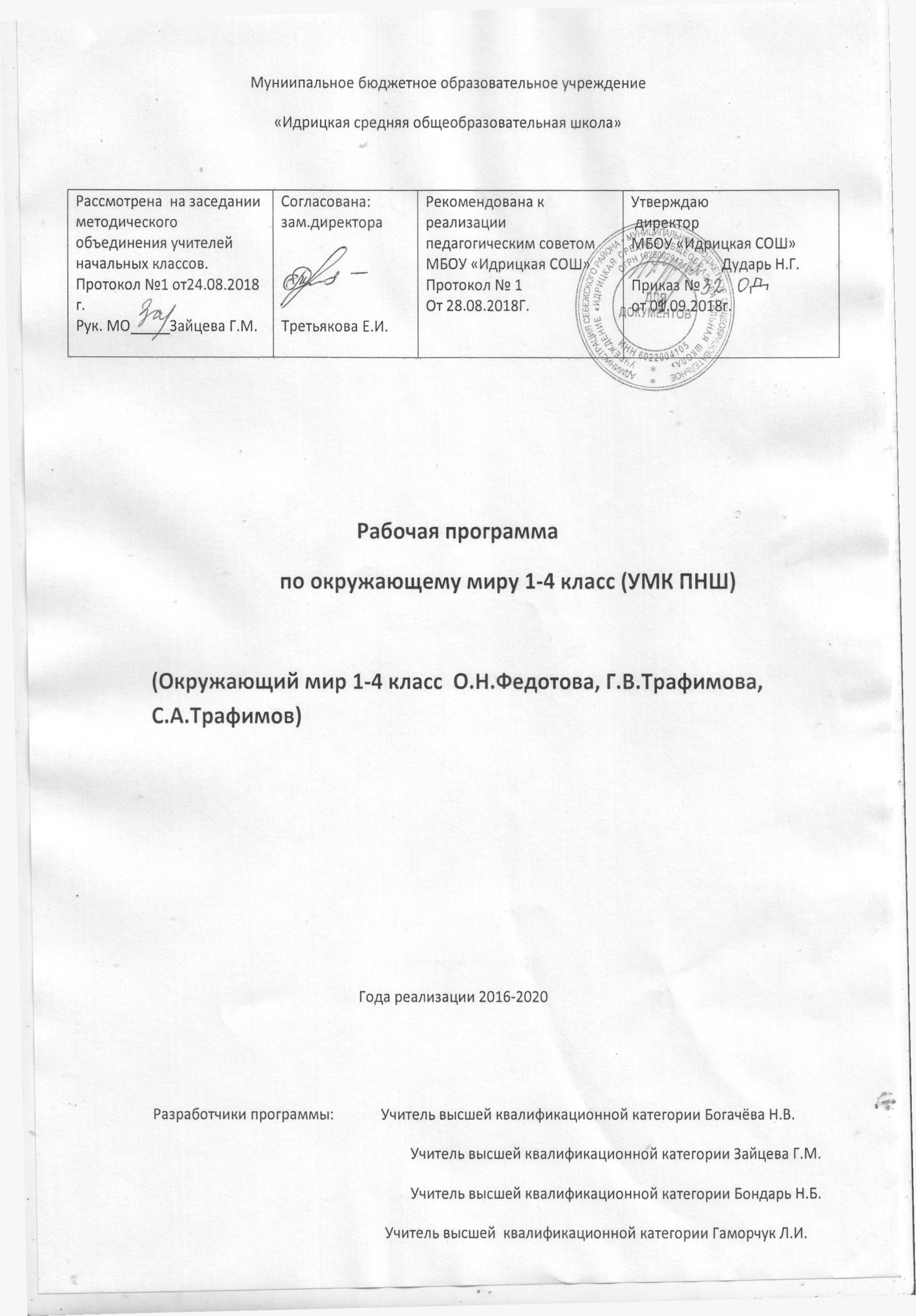 Пояснительная записка к рабочей программепо окружающему миру (с рабочим модулем ОБЖ)Программа  по окружающему миру рассчитана на 4 года  Важнейшими задачами образования в начальной школе являются: формирование предметных и универсальных способов действий, обеспечивающих возможность продолжения образования в основной школе; развитие умения учиться — способности к самоорганизации с целью решения учебных задач; создание психолого-педагогических условий для индивидуального прогресса в основных сферах личностного развития — эмоциональной, познавательной, в сфере саморегуляции с опорой на систему базовых культурных ценностей российского общества.Эти задачи решаются в процессе обучения всем предметам. Однако каждый из них имеет свою специфику.Специфика предмета «Окружающий мир» состоит в том, что он, имея ярко выраженный интегративный характер, соединяет в равной мере природоведческие, обществоведческие, исторические знания и дает обучающемуся материал естественных и социально-гуманитарных наук, необходимый для целостного и системного видения мира в его важнейших взаимосвязях.Цели обученияЦелями изучения курса «Окружающий мир» в начальной школе является формирование исходных представлений о природных и социальных объектах и явлениях как компонентах единого мира; практико-ориентированных знаний о природе, человеке, обществе; метапредметных  ниверсальных учебных действий (личностных, познавательных, коммуникативных,  регулятивных).Основными задачами реализации содержания, в соответствии с ФГОС начального общего образования, являются:• сохранение и поддержка индивидуальности ребенка на основе учета его жизненного опыта;• формирование у школьников УУД, основанных на способности ребенка наблюдать и анализировать, выделять существенные признаки и на их основе проводить обобщение;• развитие умений работы с научно-популярной и справочной литературой, проведения фенологических наблюдений, физических опытов, простейших измерений;• воспитание у школьников бережного отношения к объектам природы и результатам труда людей, сознательного отношенияк здоровому образу жизни, формирование экологической культуры, навыков нравственного поведения;• формирование уважительного отношения к семье, населенному пункту, региону, России, истории, культуре, природе нашей страны, ее современной жизни;• осознание ценности, целостности и многообразия окружающего мира, своего места в нем;• формирование модели безопасного поведения в условиях повседневной жизни и в различных опасных и чрезвычайных ситуациях;• формирование психологической культуры и компетенции для обеспечения эффективного и безопасного взаимодействия в социуме.Реализуя принцип деятельностного подхода, УМК по курсу «Окружающий мир» в развивающей личностно ориентированной системе «Перспективная начальная школа» рассматривает процесс учения не только как достижение предметных результатов, составляющих инструментальную основу компетентности учащихся, но и как процесс формирования метапредметных качеств через организацию системы личностных, познавательных, коммуникативных, регулятивных универсальных учебных действий. В связи с этим предметное содержание и планируемые для усвоения детьми способы действий представлены в УМК во взаимосвязи и взаимозависимости через систему вопросов и заданий.Проблемный характер изложения учебных текстов в учебниках достигается посредством:• демонстрации не менее двух точек зрения при объяснении нового материала;• выходом за пределы учебника в зону словарей, справочников и Интернет;• системой наблюдений, опытных и экспериментальных исследований явлений окружающего мира;• специальным местоположением вопросов-заданий, нацеливающих учеников на творческую работу исследователейоткрывателей закономерностей и правил;• иллюстративным материалом (фотографии, таблицы, карты, произведения живописи и др.).Личностные, метапредметные и предметные результаты освоения учебного курса Планируемые результаты освоения учебной программыпо предмету «Окружающий мир» к концу 1-го года обученияв результате изучения раздела «Человек и природа» обучающиеся научатся:сравнивать и различать природные объекты и изделия человека;различать предметы и выделять их признаки;проводить групповые исследования (опыты) на выявление признаков предметов с помощью органов чувств;объяснять, как с помощью органов чувств мы различаем предметы и их признаки;сравнивать и различать деревья, кустарники, травы, называть их основные отличительные признаки, используя полученную информацию в результате наблюдений и работы с иллюстрациями;называть условия, необходимые для жизни растений и животных;проводить несложные наблюдения за природными явлениями и проявлениями, такими, как смена дня и ночи, смена времен года;называть зимние, весенние, летние и осенние месяцы года;описывать сезонные изменения в природе (на основе наблюдений);наблюдать взаимосвязи между жизнедеятельностью растений, животных и сменой времен года;приводить примеры животных своего края: насекомых, рыб, птиц, зверей;приводить примеры диких и домашних животных (на основе наблюдений);проводить групповые наблюдения во время экскурсии «Времена года в нашем крае».Обучающиеся получат возможность научиться:различать природные объекты и изделия человека, характеризуя их основные отличительные признаки;называть органы чувств человека и их основные функции;называть и характеризовать условия, необходимые для жизни растений и животных;проводить индивидуальные наблюдения и опытные исследования на выявление признаков предметов;оказывать помощь птицам в зимнее время года.в результате изучения раздела «Человек и общество» обучающиеся научатся:проводить наблюдения во время экскурсии по школе, нходить свой класс и свое место в классе;различать и оценивать формы поведения, которые допустимы или недопустимы в школе: до урока, на уроке, на переменах;оценивать необходимость подготовки к уроку и подготавливаться к нему;знать название своего города (села, поселка) и своей улицы;называть столицу России, приводить примеры ее достопримечательностей;узнавать российский Государственный флаг и российский Государственный герб;выполнять правила поведения при прослушивании Государственного гимна.Обучающиеся получат возможность научиться:выполнять правила поведения, которые допустимы в школе (до урока, на уроке, на переменах) и в других присутственных местах;подготавливаться к уроку, помогать подготавливаться к уроку одноклассникам;знать название своего края, города (села, поселка), своей школы, адрес школы;называть столицу России, рассказывать о ее достопримечательностях;узнавать российский Государственный флаг среди флагов других стран;рассказывать о результатах экскурсии (при наличии условий) по городу (селу, поселку), к местам исторических событий и памятникам истории и культуры родного края.в результате изучения раздела «Правила безопасного поведения» обучающиеся научатся:называть свои имя и фамилию, домашний адрес, телефон родителей, называть имя своего учителя и номер школы;использовать мобильный телефон для связи с родителями;выполнять правила перехода проезжей части улицы;называть и оценивать правила безопасного поведения на улице;называть и оценивать правила безопасного поведения во время зимних каникул (тонкий лед, игра в снежки, сыпучесть зимнего сугроба);приводить примеры распространенных шляпочных несъедобных грибов своего края;рассказывать о правилах сбора лекарственных растений и оказания первой помощи при укусе пчелы и осы.Обучающиеся получат возможность научиться:называть телефон своих родителей, имя и фамилию своего учителя, адрес школы;использовать при необходимости мобильный телефон для связи с родителями или учителем;соблюдать правила перехода проезжей части улицы;соблюдать правила безопасного поведения на улице;соблюдать правила безопасного поведения во время зимних каникул (тонкий лед, игра в снежки, сыпучесть зимнего сугроба);приводить примеры распространенных шляпочных несъедобных грибов своего края;соблюдать правила сбора лекарственных растений;оказывать первую помощь при укусе пчелы и осы.Планируемые результаты освоения учебной программыпо предмету «Окружающий мир» к концу 2-го года обученияв результате изучения раздела «Человек и природа» обучающиеся научатся:характеризовать особенности звезд и планет на примере солнца и Земли;обнаруживать и приводить примеры взаимосвязей между живой и неживой природой (например, влияние солнца — источника тепла и света — на смену времен года, растительный и животный мир);объяснять (характеризовать) движение Земли относительно солнца и его связь со сменой дня и ночи, времен года;демонстрировать связь между сменой дня и ночи, временем года и движением Земли вокруг своей оси и вокруг солнца на моделях;сравнивать внешний вид и характерные особенности насекомых, рыб, птиц, млекопитающих;группировать (классифицировать) объекты природы по признакам: насекомые-рыбы-птицы-земноводные-пресмыкающиеся-млекопитающие (животные);сравнивать характерные для животных способы питания, размножения, защиты, заботы о потомстве;называть признаки, отличающие домашних животных от диких;характеризовать значение животных в природе и жизни людей; приводить примеры использования человеком результатов наблюдения за живой природой при создании новой техники;группировать (классифицировать) объекты природы по признакам: культурные-дикорастущие растения, однолетние- двулетние-многолетние растения; цветковые-хвойные-папо- ротники, мхи, водоросли; выделять их отличия;характеризовать роль грибов в природе и жизни людей;ставить опыты, используя простейшее лабораторное оборудование, при изучении свойств воды, анализировать результаты наблюдений, делать выводы; следовать инструкциям и технике безопасности при проведении опытов;наблюдать и делать выводы по изучению свойств воздуха, характеризовать свойства воздуха;на основе опытных исследований и наблюдений выявлять условия, необходимые для жизни растений;выращивать растения в группе (из семян, клубней, листа, побегов);использовать оглавление, словарь и тексты учебника и хрестоматии, Интернет для поиска необходимой информации;обнаруживать простейшие взаимосвязи в живой природе, использовать эти знания для объяснения необходимости бережного отношения к природе своего края;определять характер взаимоотношений человека с природой, находить примеры влияния этих отношений на природные объекты, называя представителей животного и растительного мира своего края, занесенных в Красную книгу России;понимать необходимость здорового образа жизни (соблюдения режима дня, личной гигиены, правильного питания);находить нужную информацию о разнообразии животных и растений, о планетах и звездах, о свойствах воды и воздуха, о грибах, используя оглавление и словарь учебника.Обучающиеся получат возможность научиться:извлекать по заданию учителя необходимую информацию из дополнительных источников знаний (Интернет, детские энциклопедии) о планетах Солнечной системы, готовить доклады и обсуждать полученные сведения;осознавать ценность природы и необходимость нести ответственность за ее сохранение;соблюдать правила экологического поведения в природе (не оставлять после себя мусор; бережно относиться к растениям, детенышам диких животных);пользоваться простыми навыками самоконтроля и саморегулирования своего самочувствия для сохранения здоровья, осознанно выполнять режим дня, правила рационального питания и личной гигиены;выполнять правила безопасного поведения в природе, оказывать первую помощь при несложных несчастных случаях.в результате изучения раздела «Человек и общество» обучающиеся научатся:оценивать характер взаимоотношений в семье, в классном и школьном коллективах;называть профессии взрослых и оценивать важность каждой из них;различать государственную символику России (на пограничных знаках, денежных знаках и пр.);ориентироваться и принимать участие в важнейших для страны и личности событиях и фактах (День Победы; День Конституции россии; День города, села, поселка);описывать достопримечательности Московского Кремля;использовать дополнительные источники информации (словари учебника и хрестоматии по окружающему миру);работать с оглавлением учебника: находить нужную информацию о достопримечательностях Москвы (Московского Кремля), праздничных днях России (День Победы, День Конституции России).Обучающиеся получат возможность научиться:различать прошлое, настоящее и будущее, соотносить исторические события с датами на примере истории Московского Кремля;проявлять уважение к правам и обязанностям каждого гражданина страны, записанным в Конституции;использовать дополнительные источники информации (словарь учебника), находить факты в Интернете (Интернет- адреса даны в учебнике по темам «История Московского Кремля» и «Твоя безопасность»);проявлять уважение и готовность выполнять совместно установленные договоренности (традиции) в семье, в классном и школьном коллективах;оценивать характер взаимоотношений в семье, в классном и школьном коллективах.в результате изучения раздела «Правила безопасного поведения» обучающиеся научатся:понимать необходимость соблюдения режима дня и питания, правил личной гигиены;понимать необходимость соблюдения правил безопасного поведения на улице и в быту, в природе;пользоваться простыми навыками самоконтроля и саморегулирования своего самочувствия при простудных заболеваниях;работать с оглавлением учебника: находить нужную информацию о правилах безопасного поведения.Обучающиеся получат возможность научиться:пользоваться простыми навыками самоконтроля и саморегулирования своего самочувствия для сохранения здоровья, осознанно выполнять режим дня, правила рационального питания и личной гигиены;соблюдать правила безопасного поведения на улице и в быту;выполнять правила безопасного поведения в природе.Планируемые результаты освоения учебной программыпо предмету «Окружающий мир» к концу 3-го года обученияв результате изучения раздела «Человек и природа» обучающиеся научатся:характеризовать глобус, карту и план, их условные обозначения;находить на физической карте и глобусе материки и океаны, географические объекты и их названия;определять объекты на географической карте с помощью условных знаков;сравнивать и различать формы земной поверхности;находить на физической карте разные формы земной поверхности и определять их название;моделировать формы земной поверхности из глины или пластилина;проводить групповые наблюдения во время экскурсии «Формы земной поверхности и водоемы»;называть, сравнивать и различать разные формы водоемов (океан, море, река, озеро, пруд, болото);находить на физической карте разные водоемы и определять их название;характеризовать формы земной поверхности и водоемы своего края;ориентироваться на местности с помощью компаса, карты, по местным признакам во время экскурсий;приводить примеры веществ;сравнивать и различать твердые тела, жидкости и газы;исследовать в группах (на основе демонстрационных опытов) свойства воды в жидком, газообразном и твердом состояниях, характеризовать эти свойства; измерять температуру воды с помощью градусника;исследовать в группах (на основе демонстрационных опытов) свойства воздуха, характеризовать эти свойства; измерять температуру воздуха с помощью градусника;извлекать по заданию учителя необходимую информацию из учебника, хрестоматии, дополнительных источников знаний (Интернет, детские энциклопедии) о свойствах воды (в жидком, газообразном и твердом состояниях), о растворах в природе, о свойствах воздуха, готовить доклады и обсуждать полученные сведения;сравнивать свойства воды и воздуха;следовать инструкциям и технике безопасности при проведении опытов;характеризовать кругооборот воды в природе;исследовать в группах (на основе демонстрационных опытов) состав почвы;характеризовать роль почвы в природе и роль живых организмов в образовании почвы (на примере своей местности);обнаруживать и приводить примеры взаимосвязей между живой и неживой природой на примере образования и состава почвы;извлекать по заданию учителя необходимую информацию из дополнительных источников знаний (Интернет, детские энциклопедии) о почве, готовить доклады и обсуждать полученные сведения;исследовать в группах (на основе демонстрационных опытов) свойства полезных ископаемых, характеризовать свойства полезных ископаемых;различать изученные полезные ископаемые, приводить примеры использования полезных ископаемых в хозяйстве человеком (на примере своей местности);извлекать по заданию учителя необходимую информацию из учебника, хрестоматии, дополнительных источников знаний (Интернет, детские энциклопедии) о свойствах полезных ископаемых, готовить доклады и обсуждать полученные сведения;характеризовать природные сообщества (на примере леса, луга, водоема);проводить несложные наблюдения в родном крае за такими природными явлениями и проявлениями, как «этажи» — ярусы леса и луга, растения и животные леса, луга, поля, пресного водоема родного края; использование водоемов;характеризовать влияние человека на природные сообщества (на примере своей местности);извлекать по заданию учителя необходимую информацию из учебника, хрестоматии, дополнительных источников знаний (Интернет, детские энциклопедии) о безопасном поведении в лесу и у водоемов, готовить доклады и обсуждать полученные сведения;фиксировать результаты наблюдений за погодными явлениями родного края в предложенной форме (дневник наблюдений, условные обозначения);опытным путем выявлять условия, необходимые для жизни растений;обнаруживать простейшие взаимосвязи живой и неживой природы, использовать эти знания для объяснения необходимости бережного отношения к природе своего края, к почве, к полезным ископаемым;определять характер взаимоотношений человека с природой, находить примеры влияния этих отношений, называя представителей животного и растительного мира природных сообществ;называть представителей растительного и животного мира, занесенных в Красную книгу России;называть представителей растительного и животного мира своего края, занесенных в Красную книгу России;понимать необходимость соблюдения правил безопасности в походах в лес, в поле, на луг;использовать готовые модели (глобус, карта, план, планкарта) для объяснения явлений или выявления свойств объектов;использовать оглавление, словари учебника и хрестоматии, словарь учебника русского языка, карты, глобус, Интернет- адреса для поиска необходимой информации.Обучающиеся получат возможность научиться:самостоятельно наблюдать погоду и описывать ее состояние;извлекать (по заданию учителя) необходимую информацию из дополнительных источников информации (Интернет) о природных сообществах, готовить доклады и обсуждать полученную информацию;осознать ценность природы и необходимость нести ответственность за ее сохранение, соблюдать правила экологического поведения в быту (экономия полезных ископаемых: воды, газа, топлива) и в природе (бережное отношение к почве, растениям, диким животным);обнаруживать простейшие взаимосвязи живой и неживой природы, использовать эти знания для бережного отношения к природе своего края, к почве, к полезным ископаемым;пользоваться простыми навыками самоконтроля и саморегулирования своего самочувствия для сохранения здоровья (повышение температуры тела);выполнять правила безопасного поведения в природе (в лесу, в поле), оказывать первую помощь при несложных несчастных случаях.в результате изучения раздела «Человек и общество» обучающиеся научатся:описывать достопримечательности Московского Кремля;различать прошлое, настоящее и будущее: соотносить исторические события с датами на примере истории Московского Кремля, соотносить конкретные даты с веком, используя при обозначении века римские цифры;находить место изученного события на ленте времени;находить на карте Российской Федерации города «Золотого кольца», город Санкт-Петербург;описывать достопримечательности Санкт-Петербурга и городов «Золотого кольца»;извлекать по заданию учителя необходимую информацию из дополнительных источников знаний (Интернет, детские энциклопедии) о достопримечательностях Санкт-Петербурга, готовить доклады и обсуждать полученные сведения;находить дополнительные источники информации (словари учебника и хрестоматии, словарь учебника русского языка).Обучающиеся получат возможность научиться:соотносить даты основания городов «Золотого кольца» России с датами правления великих князей, конкретные даты с веком, используя при обозначении века римские цифры;находить на ленте времени место изученного исторического события;проявлять уважение к правам и обязанностям гражданина страны, связанные с охраной природы и окружающей среды, записанные в Конституции российской Федерации;использовать дополнительные источники информации (словари учебников и Интернет-адреса).в результате изучения раздела «Правила безопасного поведения» обучающиеся научатся:понимать необходимость соблюдения правил безопасного поведения в лесу, в заболоченных местах, у водоемов во время ледохода, летом во время купания, при переправе через водные пространства;понимать необходимость соблюдения правил безопасного поведения в гололед;пользоваться простыми навыками самоконтроля и саморегулирования своего самочувствия при простудных заболеваниях.Обучающиеся получат возможность научиться:пользоваться простыми навыками самоконтроля и саморегулирования своего самочувствия для сохранения здоровья;соблюдать правила безопасного поведения в лесу, в заболоченных местах, у водоемов во время ледохода, летом во время купания, при переправе через водные пространства;соблюдать правила безопасного поведения в гололед;осознавать ценность природы и необходимость нести ответственность за ее сохранение; соблюдать правила экологического поведения в природе.Планируемые результаты освоения учебной программыпо предмету «Окружающий мир» к концу 4-го года обученияВ результате изучения курса выпускники заложат фундамент своей экологической и культурологической грамотности, получат возможность научиться соблюдать правила поведения в мире природы и людей, правила здорового образа жизни, освоят элементарные нормы адекватного природо- и культуросообразного поведения в окружающей природной и социальной среде.Человек и природаВыпускник научится:узнавать изученные объекты и явления живой и неживой природы;описывать на основе предложенного плана изученные объекты и явления живой и неживой природы, выделять их существенные признаки;сравнивать объекты живой и неживой природы на основе внешних признаков или известных характерных свойстви проводить простейшую классификацию изученных объектов природы;проводить несложные наблюдения в окружающей среде и ставить опыты, используя простейшее лабораторное оборудование и измерительные приборы; следовать инструкциями правилам техники безопасности при проведении наблюдений и опытов;использовать естественно­научные тексты (на бумажных и электронных носителях, в том числе в контролируемом Интернете) с целью поиска и извлечения информации, ответов на вопросы, объяснений, создания собственных устных или письменных высказываний;использовать различные справочные издания (словарь по естествознанию, определитель растений и животных на основе иллюстраций, атлас карт, в том числе и компьютерные издания) для поиска необходимой информации;использовать готовые модели (глобус, карту, план) для объяснения явлений или описания свойств объектов;обнаруживать простейшие взаимосвязи между живой и неживой природой, взаимосвязи в живой природе; использовать их для объяснения необходимости бережного отношения к природе;определять характер взаимоотношений человека и природы, находить примеры влияния этих отношений на природные объекты, здоровье и безопасность человека;понимать необходимость здорового образа жизни, соблюдения правил безопасного поведения; использовать знанияо строении и функционировании организма человека длясохранения и укрепления своего здоровья.Выпускник получит возможность научиться:использовать при проведении практических работ инструменты ИКТ (фото- и видеокамеру, микрофон и др.) для записи и обработки информации, готовить небольшие презентации по результатам наблюдений и опытов;моделировать объекты и отдельные процессы реального мира с использованием виртуальных лабораторий и механизмов, собранных из конструктора;осознавать ценность природы и необходимость нести ответственность за её сохранение, соблюдать правила экологичного поведения в школе и в быту (раздельный сбор мусора, экономия воды и электроэнергии) и природной среде;пользоваться простыми навыками самоконтроля самочувствия для сохранения здоровья; осознанно соблюдать режим дня, правила рационального питания и личной гигиены;выполнять правила безопасного поведения в доме, на улице, природной среде, оказывать первую помощь принесложных несчастных случаях;планировать, контролировать и оценивать учебные действия в процессе познания окружающего мира в соответствии с поставленной задачей и условиями её реализации.Человек и обществоВыпускник научится:узнавать государственную символику Российской Федерации и своего региона; описывать достопримечательности столицы и родного края; находить на карте мира Российскую Федерацию, на карте России Москву, свой регион и его главный город;различать прошлое, настоящее, будущее; соотносить изученные исторические события с датами, конкретную дату с веком; находить место изученных событий на «ленте времени»;используя дополнительные источники информации (на бумажных и электронных носителях, в том числе в контролируемом Интернете), находить факты, относящиеся к образу жизни, обычаям и верованиям своих предков; на основе имеющихся знаний отличать реальные исторические факты от вымыслов;оценивать характер взаимоотношений людей в различных социальных группах (семья, группа сверстников, этнос), в том числе с позиции развития этических чувств, доброжелательности и эмоционально­нравственной отзывчивости, понимания чувств других людей и сопереживания им;использовать различные справочные издания (словари, энциклопедии) и детскую литературу о человеке и обществе с целью поиска информации, ответов на вопросы, объяснений, для создания собственных устных или письменныхвысказываний.Выпускник получит возможность научиться:осознавать свою неразрывную связь с разнообразными окружающими социальными группами;ориентироваться в важнейших для страны и личности событиях и фактах прошлого и настоящего; оценивать их возможное влияние на будущее, приобретая тем самым чувство исторической перспективы;наблюдать и описывать проявления богатства внутреннего мира человека в его созидательной деятельности на благо семьи, в интересах  образовательной организации, социума, этноса, страны;проявлять уважение и готовность выполнять совместно установленные договорённости и правила, в том числе правила общения со взрослыми и сверстниками в официальной обстановке; участвовать в коллективной коммуникативной деятельности в информационной образовательной среде;определять общую цель в совместной деятельности и пути её достижения; договариваться о распределении функций и ролей; осуществлять взаимный контроль в совместной деятельности; адекватно оценивать собственное поведение и поведение окружающих.СОДЕРЖАНИЕ ПРОГРАММЫПрограмма представлена   тремя содержательными блоками: «Человек и природа», «Человек и общество», «Правила безопасной жизни».Тематическое планирование рассчитано, в соответствии с требованиями стандарта второго поколения, на интеграцию в одной предметной области обществознания и естествознания и предусматривает распределение общего объема часов программы в начальной школе (270 ч) по содержательным блокам: «Человек и природа» — 187 часов, «Человек и общество» — 83 часа. Содержание блока «Правила безопасной жизни» изучается по мере изучения двух первых блоков, вследствие чего отдельные часы на его изучение не выделены (ориентировочное время на изучение интегрированного содержания этого блока в каждом классе — 4—5 часов). Рабочий модуль ОБЖ (в каждом четвёртом уроке 20 минут)Содержания программы по окружающему мируТематическое планирование по окружающему миру (Перспективная начальная школа)1 классТематическое планирование по окружающему миру (Перспективная начальная школа)2классТематическое планирование по окружающему миру (Перспективная начальная школа)3 классТематическое планирование по окружающему миру (Перспективная начальная школа)4классРабочий модуль  по ОБЖ (на каждом четвёртом уроке)


Пояснительная записка.
Рабочий модуль по предмету «Основы безопасности жизнедеятельности» разработан на основе:
- примерной программы формирования культуры безопасности жизнедеятельности обучающихся в начальной школе;- требований к результатам освоения основной образовательной программы НОО;- программы формирования универсальных учебных действий (ФГОС, п.19.5),направлен на обеспечение, достижения планируемых результатов освоения основной образовательной  программы начального общего образования. Проводится на каждом четвёртом уроке по 15-20 минут.Цель модуляОбеспечение непрерывности обучения населения, начиная с младшего школьного возраста, правильным действиям в опасных для жизни и здоровья ситуациях. Реализация программы позволит, решить следующие задачи:- привить учащимся  начальные знания, умения и навыки в области безопасности жизни;- сформировать у детей научно обоснованную систему понятий основ безопасности жизнедеятельности;- выработать необходимые умения и навыки безопасного поведения в повседневной жизни в случае возникновения различных опасных и чрезвычайных ситуаций;- научить использовать полученные знания в практической деятельности;- развивать способности обучающихся ориентироваться в окружающей социальной и природной   среде.Целью программы является формирование социального опыта школьника, осознание им необходимости уметь применять полученные знания в нестандартной ситуации.Главными  задачами обучения данного модуля  являются:развитие у детей чувства ответственности за своё поведение;бережного отношения к своему здоровью, здоровью  окружающихся;стимулирование у ребенка самостоятельности в принятии решений;выработка умений и навыков безопасного поведения в реальной жизни;формирование психологической культуры и компетенции для обеспечения эффективного и безопасного взаимодействия в социуме.Личностными результатами обучения ОБЖ являются:
• развитие личностных, в том числе духовных и физических, качеств, обеспечивающих защищенность жизненно важных интересов личности от внешних и внутренних угроз;
• формирование потребности соблюдать нормы здорового образа жизни, осознанно выполнять правила безопасности жизнедеятельности;
• воспитание ответственного отношения к сохранению окружающей природной среды, личному здоровью как к индивидуальной и общественной ценности.Метапредметными результатами обучения основам безопасности жизнедеятельности в основной школе являются:
• овладение умениями формулировать личные понятия о безопасности; анализировать причины возникновения опасных и чрезвычайных ситуаций; обобщать и сравнивать по следствия опасных и чрезвычайных ситуаций; выявлять причинно-следственные связи опасных ситуаций и их влияние на безопасность жизнедеятельности человека;
• овладение обучающимися навыками самостоятельно определять цели и задачи по безопасному поведению в повседневной жизни и в различных опасных и чрезвычайных ситуациях, выбирать средства реализации поставленных целей, оценивать результаты своей деятельности в обеспечении личной безопасности;
• формирование умения воспринимать и перерабатывать информацию, генерировать идеи, моделировать индивидуальные подходы к обеспечению личной безопасности в повседневной жизни и в чрезвычайных ситуациях;
• приобретение опыта самостоятельного поиска, анализа и отбора информации в области безопасности жизнедеятельности с использованием различных источников и новых информационных технологий;
• развитие умения выражать свои мысли и способности слушать собеседника, понимать его точку зрения, признавать право другого человека на иное мнение;
• освоение приемов действий в опасных и чрезвычайных ситуациях природного, техногенного и социального характера;
• формирование умений взаимодействовать с окружающими, выполнять различные социальные роли во время и при ликвидации последствий чрезвычайных ситуаций.
Предметными результатами обучения ОБЖ в основной школе являются:В познавательной сфере:
• знания об опасных и чрезвычайных ситуациях; о влиянии их последствий на безопасность личности, общества и государства; о государственной системе обеспечения защиты населения от чрезвычайных ситуаций; об организации подготовки населения к действиям в условиях опасных и чрезвычайных ситуаций; о здоровом образе жизни; об оказании первой медицинской помощи при неотложных состояниях; о правах и обязанностях граждан в области безопасности жизнедеятельности.
2. В ценностно-ориентационной сфере:
• умения предвидеть возникновение опасных ситуаций по характерным признакам их появления, а также на основе анализа специальной информации, получаемой из различных источников;
• умения применять полученные теоретические знания на практике — принимать обоснованные решения и вырабатывать план действий в конкретной опасной ситуации с учетом реально складывающейся обстановки и индивидуальных возможностей;
• умения анализировать явления и события природного, техногенного и социального характера, выявлять причины их возникновения и возможные последствия, проектировать модели личного безопасного поведения.
3. В коммуникативной сфере:
• умения информировать о результатах своих наблюдений,участвовать в дискуссии, отстаивать свою точку зрения, находить компромиссное решение в различных ситуациях. Содержание модуля ОБЖ  в 1 классе       I. Защита человека в чрезвычайных ситуациях 
       1.1. Чрезвычайные ситуации. Общие понятия 
      Общие понятия опасности и чрезвычайной ситуации. Авария на производстве, экологическая катастрофа, стихийное бедствие.
II. Основы медицинских знаний и оказание первой медицинской помощи 
       3.1. Основные виды травм у детей младшего школьного возраста 
      Ожоги. Как уберечься от ожогов.
       3.2. Оказание медицинской помощи при порезах, ожогах, укусах насекомых 
      Первая медицинская помощь при кровотечениях, ожогах, укусах насекомых.
       IV. Опасные ситуации, возникающие в повседневной жизни, правила поведения учащихся 
       4.1. Безопасное поведение дома 
      Возможные опасности и опасные ситуации, которые могут возникнуть дома. Их профилактика. Как вести себя, когда ты дома один. Не торопись быть взрослым.
      Электричество и газ как источники возможной опасности.
      Лекарства и средства бытовой химии как источники опасности.
      «Опасная высота» — опасности, возникающие при нарушении правил поведения в жилище, на балконах и лестничных клетках.
       4.2. Пожарная безопасность и поведение при пожаре 
      Огонь и человек. Причина возникновения пожаров в доме. Дым и его опасность. Правила безопасного поведения при возникновении пожара в доме.
       4.3. Безопасное поведение в ситуациях криминогенного характера 
      Опасные ситуации, которые могут возникнуть при контактах с незнакомыми людьми. Правила безопасного общения с незнакомыми людьми на улице, в подъезде дома, по телефону, в случае если незнакомый человек стучится или звонит в дверь. Где можно и где нельзя играть.
       4.4. Безопасное поведение на улицах и дорогах 
      Наиболее безопасный путь в школу и домой. Правила перехода дорог. Движение пешеходов. Дорожные знаки. Сигналы светофора и регулировщика.
      Мы — пассажиры, обязанности пассажира. Безопасная поза при аварийной ситуации в транспорте.
       4.5. Безопасное поведение на природе 
      Температура окружающего воздуха, ее влияние на здоровье человека. Одежда по сезону. Погодные условия (ветер, дождь, снег), правила поведения.Обучающиеся получат возможность научиться:      составить распорядок дня. Ухаживать за полостью рта, руками, ногами;
      оказать медицинскую помощь при порезах, ожогах, укусах насекомых, первую медицинскую помощь при небольших кровотечениях, ожогах;
      безопасно общаться с незнакомыми людьми на улице, в подъезде дома, по телефону;
      выбрать наиболее безопасный путь в школу и домой. Правильно переходить дорогу, перекресток. Различать сигналы светофора и регулировщика;
      правильно переходить дорогу при высадке из транспортного средства. Принять безопасную позу при аварийной ситуации в транспорте;
      самостоятельно одеться по сезону;
      самостоятельно ориентироваться и правильно вести себя в парках, скверах, в лесу;
      правильно вести себя при встрече с животными и насекомыми (пчелами, осами). Оказать первую медицинскую помощь при укусах насекомых.Содержание  модуля  ОБЖ во 2классе:
I. Защита человека в чрезвычайных ситуациях
1.1. Чрезвычайные ситуации. Какими бывают чрезвычайные ситуации. Чрезвычайные ситуации природного происхождения. Наводнения, причины наводнений. Мероприятия по защите от наводнений.
1.2. Основные мероприятия гражданской обороны по защите населения. Оповещение населения о чрезвычайных ситуациях. Сигнал «Внимание всем!». Что необходимо сделать по сигналу «Внимание всем!».
II. Основы медицинских знаний и оказание первой медицинской помощи
2.1. Болезни, их причины и связь с образом жизни. От чего зависит наше здоровье. Как живет наш организм, из чего состоит тело человека. Наши органы: головной мозг, нервы, глаза, уши, зубы, мышцы, кости и суставы; сердце и кровеносные сосуды, желудок и кишечник. 
Органы дыхания. Болезни и их возможные причины. Пути передачи инфекционных заболеваний. Заноза, кровотечение, укус, ушиб.
2.2. Первая медицинская помощь при отравлении пищевыми продуктами
Отравления. Причины отравлений. Признаки отравлений. Первая помощь при отравлении грибами.
III. Опасные ситуации, возникающие в повседневной жизни, правила поведения учащихся
3.1. Безопасное поведение на воде. Чем опасны водоемы зимой. Меры предосторожности при движении по льду водоемов. Правила купания в оборудованных и необорудованных местах. 
Правила поведения на пляже.
Уроки плавания:
— подготовительные упражнения для освоения в воде;
— техника спортивного плавания «кроль на груди».
3.2. Безопасное поведение на природе. Нарушение экологического равновесия в местах проживания, правила поведения. Чистый воздух, его значение для здоровья человека, причины загрязнения. Правила безопасного поведения в лесу, в поле, у водоема. Как ориентироваться в лесу. Как вести себя 
на реке зимой. Опасные ситуации в природе: дождь, гроза, снегопад и др. Ориентирование. 
Ядовитые растения, грибы, ягоды, меры безопасности. Опасные 
животные и насекомые. Правила поведения при встрече с опасными животными и  насекомыми, меры защиты от них.
3.3. Безопасное поведение на дорогах
Движение пешеходов по дорогам. Элементы дорог. Правила перехода дорогОбучающиеся получат возможность научиться:· правильно перейти водоем по льду;
· правильно вести себя на пляже. Плавать техникой плавания «кроль на груди»;
· ориентироваться в лесу. Уметь вести себя на реке зимой;
· правильно вести себя при встрече с опасными животными и насекомыми, защищаться от них;
· распознать отравление и оказать первую помощь при отравлении грибами;
· оказать первую помощь при царапине, ссадине, порезе, при небольшом ожоге или обморожении;
· действовать по сигналу «Внимание всем!».Содержание модуля  ОБЖ в 3 классе:

I. Опасные ситуации, возникающие в повседневной жизни, правила поведения учащихся
1.1. Безопасное поведение на дорогах
Движение пешеходов по дорогам. Правостороннее и левостороннее движение. Элементы дорог. Дорожная разметка. Перекрестки. Их виды. Переходим дорогу, перекресток. Сигналы светофора и регулировщика. Виды транспортных средств. Специальные транспортные средства. Сигналы, подаваемые водителями транспортных средств. Скорость движения городского транспорта. Состояние дороги, тормозной путь автомобиля. Загородная дорога, движение пешехода по загородной дороге.
1.2. Мы — пассажиры
Безопасность пассажиров. Обязанности пассажиров. Правила посадки в транспортное средство и высадки из него. Поведение при угрозе и во время аварии. Безопасная поза.
1.3. Пожарная безопасность и поведение при пожаре
Пожар в общественных местах (школа, кинотеатр), причина пожаров. Правила поведения при возникновении пожара в общественных местах. Страх, навыки безопасного поведения.Возникновение пожара в общественном транспорте, правила поведения.
1.4. Безопасное поведение дома
Лифт — наш домашний транспорт. Меры безопасности при пользовании предметами бытовой химии. Профилактика отравлений. Соблюдение мер безопасности при пользовании электрическими приборами в быту. Соблюдение мер безопасности при пользовании газовыми приборами и печным отоплением.
1.5. Безопасное поведение в ситуациях криминогенного характера.
Правила обеспечения сохранности личных вещей. Защита квартиры (дома) от воров и грабителей: звонок в дверь, звонок (беседа) по телефону. Особенности поведения с незнакомыми людьми: опасные незнакомцы.
II. Основы медицинских знаний и оказание первой медицинскойпомощи2.1. Первая медицинская помощь при отравлении газами. 
Отравление. Причины отравлений газообразными или вдыхаемыми токсическими веществами. Профилактика отравлений. Признаки отравления угарным газом. Первая помощь при отравлении угарным газом.
III. Защита человека в чрезвычайных ситуациях
3.1. Чрезвычайные ситуации. 
Чрезвычайные ситуации природного происхождения — стихийные бедствия. Примеры стихийных бедствий: тайфуны, ураганы, бури (штормы), смерчи, снегопады, метели, наводнения. Их последствия, мероприятия по защите. Лесные пожары. Действия школьников по их предупреждению.
3.2. Основные мероприятия гражданской обороны по защите населения. 
Организация оповещения населения о чрезвычайных ситуациях. Примеры содержания речевой информации о чрезвычайных ситуациях.
Обучающиеся получат возможность научиться:· переходить дорогу, перекресток. Различать сигналы светофора и регулировщика, сигналы, подаваемые водителями транспортных средств;
· оценить скорость движения городского транспорта, состояние дороги и тормозной путь;
· правильно садиться в общественный транспорт и выходить из него;
· двигаться по загородной дороге, в том числе группой;
· правильно вести себя при возникновении пожара в общественных местах или в общественном транспорте;
· разговаривать с незнакомыми людьми при звонке в дверь или по телефону;
· соблюдать меры безопасности при пользовании предметами бытовой химии, электрическими, газовыми приборами и печным отоплением;
· оказать первую помощь при отравлении угарным газом;
· действовать при обнаружении возгорания в лесу, в поле.Содержание  модуля  ОБЖ в 4 классе:
I. Основы здорового образа жизни
1.1. Основные понятия «здоровье» и «здоровый образ жизни»
Понятие здоровья. Факторы, влияющие на него. Основы здорового образа жизни и безопасность человека. Режим дня. Здоровое питание. Профилактика переедания, пищевых отравлений. Инфекционные болезни. Пути передачи инфекционных заболеваний. 
Профилактика инфекционных заболеваний.
1.2. Вредные привычки, их влияние на здоровье. Профилактика вредных привычек. Курение и его влияние на состояние здоровья. Алкоголь и его влияние на умственную и физическую работоспособность человека. Профилактика вредных привычек.
II. Основы медицинских знаний и оказание первой медицинской помощи.
2.1. Основные виды травм у детей младшего школьного возраста, первая медицинская помощь. 
Основные виды травм у детей младшего школьного возраста. Переломы, вывихи и растяжения связок. Когда следует вызывать «скорую помощь» и каков порядок ее вызова.
Кровотечение, первая медицинская помощь. Ушибы, сотрясение мозга, попадание инородных тел в глаз, ухо, нос, первая медицинская помощь. Первая медицинская помощь при укусах насекомых, собак, кошек. Кровотечение из носа, оказание первой медицинской помощи.
2.2. Практические занятия по отработке навыков оказания первой медицинской помощи
Первая медицинская помощь при наружном кровотечении. Правила обработки ран. Перевязка ран. Оказание первой медицинской помощи при ожогах и обморожении. Оказание первой медицинской помощи при отравлениях. Первая медицинская помощь при травмах опорно-двигательного аппарата (при травме кистей рук, бедра, колена).
III. Опасные ситуации, возникающие в повседневной жизни, правила поведения учащихся
3.1. Безопасное поведение в быту (контрольные задания на повторение пройденного)
Опасные шалости и игрушки. Профилактика возможных опасных ситуаций в быту. Опасная высота.
3.2. Безопасное поведение на улицах и дорогах (повторение пройденного в 1—3 классах)
Безопасность пешеходов при движении по дорогам. Элементы дорог. Дорожная разметка. 
Правила перехода дорог. Перекрестки. Сигналы, подаваемые водителями транспортных средств. Соблюдение правил движения велосипедистами. Причины дорожно-транспортного травматизма. Государственная инспекция безопасности дорожного движения (ГИБДД).
Железнодорожный транспорт, его особенности, безопасное поведение при следовании железнодорожным транспортом, обязанности пассажира.
3.3. Безопасное поведение на природе
Ориентирование на местности. Понятие ориентира. Определение сторон горизонта по компасу, солнцу, часам и местным предметам. Безопасная переправа через водную преграду. 
Умение вязать узлы. Костер. Меры пожарной безопасности при разведении костра.
3.4. Безопасное поведение на воде
Основные правила поведения на воде, при купании, отдыхе у воды, катании на лодке.
Способы и средства спасения утопающих. Основные спасательные средства.Обучающиеся получат возможность научиться:· правильно переходить дорогу, перекресток;
· ориентироваться на местности: определять стороны горизонта по компасу и местным предметам. Определять расстояние по карте и местности. Организовать безопасную переправу через небольшой ручей или канаву. Завязать 1—2 вида узлов, развести и погасить костер;
· вызвать «скорую помощь», оказать первую медицинскую помощь при порезах и ссадинах, ушибе, небольшом ожоге, при попадании инородного тела в глаз, ухо или нос, при укусах насекомых, собак, кошек, при кровотечении из носа;
· оказать первую медицинскую помощь при травме опорно-двигательного аппарата (кистей рук, бедра, колена).Календарно-тематическое планирование№Название разделачасыОсновное содержаниеОсновные виды учебной деятельности1 класс(66 часов)1 класс(66 часов)1 класс(66 часов)1 класс(66 часов)1 класс(66 часов)Человек и природа49Природа — это то, что нас окружает, но не создано человеком. Природные объекты и предметы, созданные человеком. Природа живая и неживая (на примерах различения объектов живой и неживой природы). Органы чувств человека (глаз, нос, язык, ухо, кожа). Признаки объектов живой природы и предметов, которые можно определить на основе наблюдений с помощью органов чувств (цвет, форма, сравнительные размеры, наличие вкуса, запаха; ощущение теплого (холодного), гладкого (шершавого)). Основные признаки живой природы (например, живые существа дышат, питаются, растут, приносят потомство, умирают).Вода. Первоначальные представления о разных состояниях воды (жидкое и твердое — лед, снежинки) на основе наблюдений и опытных исследований.Растения — часть живой природы. Разнообразие растений. Деревья, кустарники, травы. Условия, необходимые для жизни растений (свет, тепло, воздух, вода). Части растений (вегетативные и генеративные органы): стебель, корень, лист, побег, цветок, семя, плод. Знакомство с разнообразием плодов и семян на основе наблюдений (по выбору учителя). способы распространения растений. лекарственные растения. Распознавание растений своего края (по листьям, плодам, кронам и др.) на основе наблюдений.Грибы. Части (органы) шляпочных грибов (грибница, ножка, плодовое тело, споры). Съедобные и несъедобные грибы. Правила сбора грибов.Животные как часть живой природы. Разнообразие животных. Насекомые, рыбы, птицы, звери. Дикие и домашние животные.Примеры явлений природы. Смена времен года.Осень. Осенние месяцы (сентябрь, октябрь, ноябрь). Признаки осени (созревание плодов и ягод, похолодание, листопад, отлет перелетных птиц, подготовка зверей к зиме). Осенняя жизнь растений и животных и их подготовка к зиме.Зима. Зимние месяцы (декабрь, январь, февраль). Признаки зимы (низкое солнце, короткая продолжительность дня, холод, замерзание воды). Жизнь деревьев, кустарников и трав в зимнее время года. Жизнь растений и животных подо льдом. Жизнь лесных зверей и птиц в зимнее время года. Помощь животным в зимнее время года. Зимние игры.Весна. Весенние месяцы (март, апрель, май). Признаки весны (высокое солнце, тепло, увеличение продолжительности дня, таяние снега и льда, пробуждение природы, прилет птиц). Жизнь деревьев и кустарников весной. Травянистые раннецветущие растения. Жизнь животных весной (забота птиц о будущем потомстве).Лето. Летние месяцы (июнь, июль, август). Признаки лета (высокое солнце, продолжительный день, тепло, цветение растений, потомство у животных). Летний отдыхразличение предметов и выделение их признаков, опытное определение признаков предметов;сравнение и различение объектов живой и неживой природы;группировка (классификация) объектов живой и неживой природы по отличительным признакам;выделение из объектов неживой природы изделий человека;выявление существенных признаков, знакомство с признаками живых организмов, с отличительными признаками животных;выяснение признаков, общих для всех растений, особенностей распространения плодов и семян в природе;сравнение и различение разных групп живых организмов по признакам;группировка по названиям известных дикорастущих и культурных растений, диких и домашних животных (на примере своей местности);классификация объектов природы по признакам: домашние- дикие животные; культурные -дикорастущие растения;знакомство с сезонными изменениями в природе осенью, зимой, весной, летом;обобщение жизненных наблюдений об изменениях в окружающей их природе с приходом зимы, весны, лета;расширение знаний учеников о жизни деревьев и кустарников в зимний, весенний и летний период;уточнение и дополнение знаний учащихся о зимовке животных;знакомство с особенностями появления потомства у животных;систематизация жизненных наблюдений о труде;классификация предметов в группы по существенным признакам (на примере отличительных признаков плодов);уточнение представлений о грибах;знакомство с представителями растений, произрастающих в родном краю, с лекарственными растениями;использование термина «экология» в ситуациях взаимодействия и практического применения знаний.Человек и общество17Ознакомление с условными обозначениями учебника и их использование при работе с учебником.Школьник и его жизнь в школе. Приход в школу, приветствие учителю, подготовка к уроку. Правила поведения в школе: в компьютерном классе, на уроке, на перемене, в столовой. Правильная осанка во время письма. Правила подъема и спуска с лестницы. Спортивная форма и сменная обувь.Первое знакомство с терминами «экология», «эколог», «Красная книга России». Примеры животных из Красной книги России (изображение животных из Красной книги на юбилейных монетах России). Труд людей в осенний период года.Наша родина — Россия. Иллюстрация территории и границ России. Россия — многонациональная страна. Москва — столица России. Достопримечательности столицы — Красная площадь, Кремль, метро. Знакомство с государственной символикой России: Государственный герб России, Государственный флаг России, Государственный гимн России; правила поведения при прослушивании гимна.знакомство с учителем, одноклассниками, главными героями учебника;использование правил поведения в школе с особенностями взаимоотношений со взрослыми, сверстниками;описание на основе иллюстрации объектов, выделение их основных существенных признаков;применение условных обозначений в учебном пособии, знакомство с каждым из них;моделирование и оценивание различных ситуаций поведения в школе и других общественных местах;обсуждение форм поведения, которые допустимы или не допустимы в школе и других общественных местах;работа в группах и самостоятельно с источниками информации об окружающем мире;знакомство с правилами игры;формирование ответственного и уважительного отношения к природе, родному краю, чувства гордости за свое государство, уважения к государственным символам России (герб, флаг, гимн);воспроизведение следующих знаний: столица — главный город государства, столица России — Москва, сердце Москвы — Кремль, главная площадь столицы — Красная площадь.Правила безопасного поведенияДомашний адрес и адрес школы, телефон родителей. Дорога от дома к школе. Правила перехода проезжей части улицы. Правила безопасного поведения на улице.Правила безопасного поведения во время зимних игр (тонкий лед, игра в снежки, сыпучесть зимнего сугроба, снег несъедобен).Ознакомление с внешним видом наиболее распространенных шляпочных несъедобных грибов. Одно из основных правил сбора грибов (не трогай несъедобные и незнакомые тебе грибы).Правила поведения при сборе лекарственных трав.Первая помощь при укусе насекомыми (пчелы, осы).нахождение класса, своего места в классе;ознакомление с местом расположения школы, ее адресом, безопасным маршрутом передвижения от дома к школе;изучение и применение особенностей использования одежды в соответствии с погодными изменениями и обстоятельствами;знакомство с оздоровительным и закаливающим эффектом пребывания на свежем воздухе и с правилами безопасного поведения во время игр.2 класс (68 ч)2 класс (68 ч)2 класс (68 ч)2 класс (68 ч)2 класс (68 ч)Человек и природа42Звезды и планеты. солнце — ближайшая к нам звезда, источник тепла и света для всего живого на Земле. Земля — планета; общие представления о размерах и форме Земли. Глобус — модельЗемли. Изображение на глобусе с помощью условных обозначений морей, океанов, суши. смена дня и ночи на Земле. Вращение Земли как причина смены дня и ночи. Обращение Земли вокруг Солнца как причина смены времен года. смена времен года в родном краю на основе наблюдений.Неживая и живая природа Земли. Условия жизни на планете Земля.Воздух — смесь газов. свойства воздуха. Значение воздуха для растений, животных, человека.Вода. свойства воды. Значение воды для живых организмов и хозяйственной жизни человека.Цветковые растения. Части (органы) растений (корень, стебель, лист, цветок, плод, семя). Условия, необходимые для жизни растений (свет, тепло, вода, воздух). Питание и дыхание растений. Роль растений в жизни человека.Разнообразие растений: цветковые и хвойные растения; папоротники, мхи, водоросли. Красная книга России. Правила поведения на природе.Культурные и дикорастущие растения. Продолжительность жизни растений. Размножение растений семенами, клубнями, усами, листьями.Растения родного края. Названия и краткая характеристика на основе наблюдений.Грибы. Питание грибов. Шляпочные грибы, плесень. Ядовитые и несъедобные двойники шляпочных грибов. Правило сбора грибов. Шляпочные грибы родного края.Животные и их разнообразие. Условия, необходимые для жизни животных (воздух, вода, тепло, пища). Насекомые, рыбы, птицы, млекопитающие, земноводные, пресмыкающиеся, их отличия. Особенности питания малышей млекопитающих животных. Особенности питания разных взрослых животных, в том числе и млекопитающих (хищники, растительноядные, всеядные). Как животные защищаются. Дикие и домашние животные. Роль животных в природе и жизни людей. Живой уголок. Бионика. Бережное отношение человека к природе. Животные родного края, название, их краткая характеристика на основе наблюдений.классификация объектов окружающего мира;выделение отличительных признаков живой природы;распределение объектов в группы по общим признакам (мир живой и неживой природы);обобщение и систематизация знаний об объектах и взаимосвязях живой и неживой природы;изучение разнообразия растений и животных родного края;осуществление посильных осенних работ на участке;сбор природного материала;проведение сравнений, сравнение, выбор правильного ответа;работа с источниками информации (учебник, тетрадь, хрестоматия);самостоятельное маркирование;уточнение представлений о солнце и Земле, формирование представления о звездах;знакомство с новым термином «модель», обсуждение того, что представляет собой глобус;выявление причины смены времен года и условий жизни на планете Земля;усвоение понятия «горизонт», выявление свойств воздуха в ходе опытов и наблюдений;расширение представлений о значении воды для жизни на Земле;определение в ходе опытов свойства воды, сравнение их со свойствами воздуха, выявление сходных свойств;обсуждение особенностей процесса питания растений;высказывание суждений по результатам сравнения (на примерах сравнения и выделения существенных признаков растений разных групп);выявление признаков, отличающих культурные растения от дикорастущих;подготовка доклада о сельскохозяйственных работах на полях родного края;обобщение и систематизация знаний о садовых растениях родного края, о труде людей в саду;составление таблицы однолетних, двухлетних, многолетних растений своего края;дополнение представлений о грибах, обсуждение материала о способах питания грибов;обсуждение отличительных признаков съедобных грибов, правил сбора грибов; различение и определение съедобных и ядовитых грибов (на примере своей местности);классификация отличительных признаков животных разных групп;повторение отличительных признаков насекомых, рыб, земноводных, пресмыкающихся, птиц, зверей, приобретение новой информации;углубление знаний о домашних животных, знакомство с жизнью животных на животноводческой ферме;повторение и расширение знаний о диких животных;знакомство с заповедными местами родного края, животными и растениями, которые находятся под охраной;обсуждение понятия «живые существа» или «живые организмы», выяснение, чем человек отличается от других живых существ, установление признаков сходства и отличия людей друг от друга;проведение наблюдений, постановка опытов.Человек и общество26Обмен письмами как один из источников получения информации. Общение со старшими и сверстниками как один из источников получения новых знаний.семья — самое близкое окружение человека. Взаимоотношения в семье (уважительное отношение к старшим). семейные традиции (посильная помощь старшим, семейные праздники, совместные походы).Родословная. Имена и фамилии членов семьи. составление схемы родословного дерева.Младший школьник. школьный и классный коллективы, совместная учеба, совместный общественно полезный труд и отдых, участие в спортивных мероприятиях, во внеурочной деятельности, в охране окружающей среды.Человек — член общества. Взаимосвязь человека с другими людьми. Уважение к чужому мнению. Значение труда в жизни человека и общества. люди разных профессий. Профессии людей, создавших учебник.Родной край — частица России. Родной город (село): название и его связь с историей возникновения, с занятием людей, с названием реки, озера; основные достопримечательности.Наша Родина — Россия. Конституция России — основной закон страны. Важнейшие права граждан России — право на жизнь, на образование, на охрану здоровья и медицинскую помощь, на свободный труд и на отдых. Праздники в жизни общества: День Победы, День Конституции России, День Государственного флага.Государственные символы России (Государственный герб России, Государственный флаг России, Государственный гимн), узаконенные Конституцией.Характеристика отдельных исторических событий, связанных с историей Москвы (основание Москвы, история Московского Кремля, достопримечательности Московского Кремля). Имена великих князей, связанных с историей возникновения и строительства Москвы: Юрий Долгорукий, Дмитрий Донской, Иван III (правнук Дмитрия Донского)участие в исследовательской деятельности;проведение сравнений, выбор правильного ответа;работа с источниками информации (учебник, тетрадь, хрестоматия);самостоятельное маркирование;описание на основе иллюстрации объектов, выделение их основных существенных признаков;обсуждение этической темы охраны памятников, посвященных памяти тех, кого чтят в народе;знакомство с профессиями людей, которые работают на ферме;знакомство с различными профессиями, в частности с профессиями людей, которые создают учебники;удовлетворение познавательных интересов о родном крае, родной стране, Москве;ознакомление с историческими событиями, связанными с Москвой;изучение предприятий, обслуживающих жителей города (села);расширение знаний о населенном пункте, знакомство с его наиболее важными объектами и достопримечательностями, обсуждение правил поведения в общественных местах;изучение родословной;рассмотрение возможностей обмена информацией с помощью средств связи;воспитание любви и уважения к родной стране, к ее законам и символам;моделирование (составление маршрута экскурсии).Правила безопасного поведенияРежим дня школьника. Чередование труда и отдыха в режиме дня школьника. Составление режима дня школьника. Личная гигиена. Физическая культура. Игры на воздухе как условие сохранения и укрепления здоровья. Чистота — залог здоровья (чистые руки, кипяченая вода, проветривание помещения). Режим питания. Причины простудных заболеваний. Советы старших: правила предупреждения простудных заболеваний; правила поведения при простудных заболеваниях. Номера телефонов экстренной помощи.Правила безопасного поведения на улице (проезжая часть улицы, встреча с незнакомым человеком, оставленные вещи, правила поведения при выгуле животных, при встрече с собаками). Правила дорожного движения. Правило перехода проезжей части улицы. Знаки дорожного движения, определяющие правила поведения пешехода. Переход железной дороги.Правила безопасного поведения в быту (лифт многоэтажного дома, незнакомый человек, оставленные вещи). Основные правила поведения с водой, электричеством, газом.знакомство с поведением в ходе проведения экскурсий;приобретение знаний о безопасном поведении при проведении опытов;понимание важности здоровья для человека, сформирование начальных представлений о том, как следует заботиться о здоровье, воспитывать ответственное отношение к своему здоровью;использование основных представлений о режиме питания, о значении питания для человека;обсуждение условий жизни, влияющих на здоровье;знакомство и применение основных правил личной гигиены;классификация первоначальных знаний о причинах простудных заболеваний, их признаках, выявление мер их предупреждения;использование основных правил дорожного движения;моделирование опасностей, подстерегающих при общении с незнакомыми людьми, при встрече с оставленными предметами;обсуждение проблем, связанных с безопасностью в своем доме, правила безопасного обращения с электроприборами, с газовыми установками, правил общения через закрытую дверь с незнакомыми людьми.3 класс (68 ч)3 класс (68 ч)3 класс (68 ч)3 класс (68 ч)3 класс (68 ч)Человек и природа54Общие представления о форме и размерах Земли. Глобус — модель земного шара. Параллели и меридианы. Нулевой меридиан. Экватор. Географическая карта и план местности. Условные обозначения плана. Карта полушарий (Южное и Северное, Западное и Восточное). Физическая карта России. Контурная карта. Материки и океаны на глобусе и на карте полушарий. Реки и озера.Формы земной поверхности: равнины, горы, холмы, овраги (общие представления, условные обозначения равнин и гор на карте). Образование оврагов. Меры предупреждения и борьбы с оврагами. самые крупные равнины на территории России (Юго-Восточная и Западно-сибирская). Особенности поверхности родного края (краткая характеристика на основе наблюдений и собеседования со взрослыми).Ориентирование на местности. стороны горизонта. Компас.Вещества, тела, частицы. Вещество — это то, из чего состоят все природные объекты (то, что нас окружает, но не создано человеком) и предметы (это то, что создано человеком). Природные тела (тела живой природы) — человек, животные, грибы, растения, микробы. Небесные или космические тела (звезды, планеты, метеориты и др.). Искусственные тела — предметы. Молекулы и атомы — мельчайшие частицы, из которых состоят вещества.разнообразие веществ. Примеры веществ: вода, сахар, соль, природный газ и др. Твердые вещества, жидкости и газы. Три состояния воды — твердое, жидкое, газообразное. свойства воды в жидком, твердом и газообразном состояниях. Вода — растворитель. Растворы в природе. Почему воду надо беречь.Термометр и его устройство. Измерение температуры воды с помощью термометра.Кругооборот воды в природе.Воздух — это смесь газов (азот, кислород, углекислый газ и другие газы). свойства воздуха. Значение воздуха для человека, животных, растений.Погода и ее составляющие: движение воздуха — ветер, температура воздуха, туман, облака (форма облаков и их высота над поверхностью Земли), осадки, роса, иней. Измерение температуры воздуха. Приборы, определяющие направление ветра (флюгер) и силу ветра (анемометр). Приметы, позволяющие приблизительно определить силу ветра (слабый, умеренный, сильный, ураган). Наблюдения за погодой своего края. Дневник наблюдений за погодой. Условные знаки для ведения «Дневника наблюдений за погодой».Горные породы: магматические, осадочные. разрушение горных пород. Полезные ископаемые (твердые, жидкие, газообразные). Условные обозначения полезных ископаемых на карте. Искусственные материалы из каменного угля и нефти. свойства полезных ископаемых (известняк, мрамор, глина, песок). Бережное отношение людей к расходованию полезных ископаемых.Почва. Образование почвы и ее состав. Значение почвы для живых организмов. Цепи питания. Значение почвы в хозяйственной жизни человека.Природные сообщества. Лес, луг, водоем, болото — единство живой и неживой природы (солнечный свет, воздух, вода, почва, растения, животные). Человек и природные сообщества. Значение лесов. Безопасное поведение в лесу.Луг и человек. Надо ли охранять болото? Дары рек и озер. Безопасное поведение у водоема. Человек — защитник природы. Природа будет жить (размножение животных). Взаимосвязь в природном сообществе (например, клевер-шмели- мыши-кошки). Природные сообщества родного края (два-три примера). Посильное участие в охране природы родного края.расширение представлений о модели Земли — глобусе;знакомство с новыми терминами «океан», «материк»;получение первоначальных сведений об океанах и материках нашей планеты;нахождение на глобусе необходимых географических объектов;получение и применение первых представлений о картах, их разнообразии и назначении;знакомство с новыми понятиями «план местности», «холмы», «овраги»;нахождение сторон горизонта на местности по различным признакам природы, с помощью компаса;получение первых представлений о телах и веществах, об атомах;повторение известных свойств воды, изучение состояний воды в природе, знакомство с термометром;обогащение и использование в ходе опытов, наблюдений знаний о превращениях воды в природе, об осадках, о растворимых и нерастворимых веществах;знакомство с воздушным океаном Земли, со свойствами и температурой воздуха;изучение причин движения воздуха вдоль поверхности Землиформирование первичных представлений о погоде, умений элементарных наблюдений за погодой, работая с дневником наблюдений;знакомство с горными породами, особенностями их разрушения под влиянием температуры и воды;изучение разнообразия минералов и их практического использования человеком;рассмотрение понятий: «полезные ископаемые», «месторождение», «руда», «сплавы»;ознакомление с процессом почвообразования;постановка опытов, изучения состава почвы;изучение многообразия растительного и животного мира леса и возможностей их совместного обитания;расширение первичных представлений о луге, поле, болоте, лесе, реке, озере;освоение материала, связанного с охраной природы родного края, знакомство с заповедными местами России, с растениями и животными из Красной книги России;уточнение представлений о развитии (размножении) насекомых, рыб, земноводных, пресмыкающихся, птиц, млекопитающих;проведение наблюдений, постановка опытовЧеловек и общество14Права и обязанности человека по охране природы и окружающей среды (статья 58 Конституции Российской Федерации: гражданин обязан защищать природу и окружающую среду). Право человека на благоприятную среду (статья 42 Конституции). Российские заповедники. Растения и животные Красной книги России (условные обозначения Красной книги России, изображение животных Красной книги России на юбилейных серебряных и золотых монетах).Лента времени. Последовательность смены времен года. Лента времени одного года: зима (декабрь, январь, февраль)-весна (март, апрель, май)-лето (июнь, июль, август)-осень (сентябрь, октябрь, ноябрь). Век — отрезок времени в 100 лет. Лента времени истории строительства Московского Кремля (XII век — деревянный, XIV век — белокаменный, XV век — из красного кирпича). Имена великих князей, связанных с историей строительства Московского Кремля.Города России. Города Золотого кольца. Имена великих князей — основателей городов (Ярослав Мудрый — Ярославль, Юрий Долгорукий — Кострома, Переславль-Залесский). Основные достопримечательности городов Золотого кольца (храмы XVI-XVII вв., Троице-Сергиева лавра (монастырь) в Сергиеве Посаде — XIV в.; музей «Ботик» в Переславле-Залесском; фрески Гурия Никитина и Силы Савина в Ярославле и Костроме — XVII в.; «Золотые ворота», фрески Андрея Рублева в Успенском соборе во Владимире — XII в.).Город Санкт-Петербург. План-карта Санкт-Петербурга (XVIII в.). строительство города. Санкт-Петербург — морской и речной порт. Герб города. Достопримечательности города: Петровская (сенатская) площадь, памятник Петру I «Медный всадник». Петропавловская крепость (Петровские ворота, Петропавловский собор). Адмиралтейство. Городской остров (домик Петра). Летний сад. Зимний дворец. Эрмитаж.описание на основе иллюстрации объектов, выделение их основных существенных признаков;проведение сравнений, выбор правильного ответа;работа с источниками информации (учебник, тетрадь, хрестоматия);самостоятельное маркирование;повторение материала о значении воды в жизни человека и общества, обсуждение необходимости сбережения воды;формирование умений учебного сотрудничества — умений договариваться, распределять работу, оценивать свой вклад в общий результат деятельности; формирование умений работы с учебными текстами, участие в диалоге;расширение представлений о ленте времени, уточнение знаний о месяце, годе, веке; размещение на ленте времени по соответствующим эпохам дат исторических событий, известных имен исторических деятелей и памятников культуры;повторение основных событий, связанных с изменением облика Московского Кремля (сосновый, дубовый, белокаменный, краснокаменный) с XII по XV век;изучение Золотого кольца России, знакомство с санкт- Петербургом;выступление с сообщениями и докладами на заседаниях научных клубов;моделирование (составление маршрута экскурсии).Правила безопасного поведенияПравила поведения в быту с водой, электричеством, газом. соблюдение правил техники безопасности при проведении опытов со стеклянным термометром.Повышение температуры тела как один из серьезных поводов обратиться за помощью (советом) к взрослым.соблюдение правил безопасного поведения на дороге при гололеде (учет дополнительного времени, походка, положение рук и школьного рюкзака, дополнительная опасность при переходе дороги на «зебре»).Быстрая помощь человеку, на котором тлеет (загорелась) одежда.Правила безопасного поведения в лесу, в заболоченных местах, и местах торфяных разработок. Правила безопасного поведения у водоемов весной (ледоход), летом (купание, переправа через водные пространства).Правила безопасного поведения при обнаружении следов Великой Отечественной войны (заржавевшие патроны, гранаты, мины). Телефон службы спасения МЧС.повторение материала о способах ориентирования на местности, изучение правил безопасного поведения в лесу;обсуждение ситуаций, связанных с использованием правил безопасного поведения у водоемов в разное время года;актуализация и применение знаний о поведении в ходе проведения экскурсий;классификация знаний о важности здоровья для человека, сформирование начальных представлений о том, как следует заботиться о здоровье, воспитывать ответственное отношение к своему здоровью;обсуждение основных правил дорожного движения; опасностей, подстерегающих при общении с незнакомыми людьми, при встрече с оставленными предметами;обсуждение проблем, связанных с безопасностью в своем доме;использование правил безопасного обращения с электроприборами, с газовыми установками.Природное наследие Псковской областиприродные сообщества Псковского края: лес, степь, луг, река, озеро;- значение прогнозирования погоды для деятельности человека в Псковской области- причины возникновения оврагов;- причины редкости некоторых растений и животных;- причины создания охраняемых территорий края;- правила поведения в природной среде;- меры профилактики клещевого энцефалита.показывать на глобусе, картах мира и Российской Федерации географическое положение Псковской области;- проводить наблюдения за погодой в различные сезоны года;- наблюдать сезонные изменения в жизни растений и животных в Псковской области; - устанавливать простейшие взаимосвязи между природными объектами;- ухаживать за растениями в классной комнате, растениями и животными уголка природы;- соблюдать правила гигиены и здорового образа жизни, поведения в природной среде;- оказывать первую помощь при травмах, обморожениях, ожогах, укусах таёжных клещей и ядовитых змей, отравлении ядовитыми растениями;- соблюдать правила поведения во время снегопада, низких температур, замерзания водоёмов, наводнений, землетрясений.4 класс (68 ч)4 класс (68 ч)4 класс (68 ч)4 класс (68 ч)4 класс (68 ч)Человек и природа42Общие представления о Вселенной, Солнечной системе, размерах Земли по сравнению с размером Солнца. Одно из теоретических предположений ученых о возникновении Солнца. Планеты Солнечной системы (названия, расположение на орбитах по отношению к Солнцу). Вращение Земли вокруг своей оси как причина смены дня и ночи. Вращение Земли вокруг Солнца как причина смены времен года.Природные зоны России: общее представление, расположение на карте природных зон России, основные природные зоны (ледяная зона, зона тундры, зона лесов, зона степей, зона пустынь, зона субтропиков). Горные области. Климат природных зон, растительный и животный мир, особенности труда и быта людей, влияние человека на природу. Положительное и отрицательное влияние деятельности человека на природу.Соблюдение экологических правил поведения во время прогулок в лес, в парк, на луг (охрана поверхности земли от уплотнения почвы и разрушения лесной подстилки, от загрязнения поверхности земли полиэтиленовыми пакетами, пластиковыми бутылками, осколками стекла).Родной край — часть великой России. Карта родного края. Полезные ископаемые. Поверхность и водоемы родного края. Растительный и животный мир края. Заповедные места. Посильное участие в охране природы родного края. Московское время, часовые пояса.Общее представление о строении тела человека. Система органов: органы чувств, опорно-двигательная, пищеварительная, дыхательная, кровеносная, нервная. Роль органов чувств в жизнедеятельности организма. Гигиена систем органов.повторение и углубление знаний о солнечной системе, о движении Земли вокруг своей оси и вокруг солнца;знакомство с понятием «природная зона», с названиями природных зон России;классификация знаний о природных условиях тундры;знакомство с расположением зоны лесов на карте, растительным миром тайги;повторение и углубление знаний и природных сообществах леса, о роли леса в жизни людей;изучение зоны степей, зоны пустынь, субтропической зоны;решение практических задач с привлечением краеведческого материала;изучение и использование в ходе опытов знаний о водоемах, полезных ископаемых, отраслях растениеводства, животноводства, народных промыслах, заповедных местах родного края;сравнение и различение дикорастущих и культурных растений, диких и домашних животных, описание их роли в жизни человека (на примере своей местности);классификация основных отраслей сельского хозяйства;моделирование способов применения простых механизмов в жизни и хозяйстве человека;знакомство с первыми представлениями о системах органов человека;формирование первоначального представления о взаимосвязи строения кожи с ее функциями;повторение и расширение знаний об опорно-двигательном аппарате, пищеварительной системе, системе кровообращения, дыхательной системе, нервной системе, органах чувств человека;проведение несложных наблюдений, постановка опытов.Человек и общество26Наша родина — Россия. российская Федерация. Государственная символика российской Федерации: Государственный герб России, Государственный флаг России, Государственный гимн России. Конституция — Основной закон российской Федерации. Права ребенка. Президент российской Федерации. Правительство и Парламент страны. Депутат от субъекта российской Федерации (республика, край, область, город федерального значения — Москва или Санкт-Петербург, автономный округ, Еврейская автономная область) в Парламенте страны как представитель интересов региона.Россия — многонациональная страна. Народы, населяющие Россию. русский язык — государственный язык российской Федерации. родной край — часть великой России. родной город (село, поселок), регион (область, край, республика). Название. расположение края на политико-административной карте России. Карта родного края. Особенности труда людей родного края (добыча полезных ископаемых, растениеводство, животноводство). Народные промыслы.Россия на карте. Границы России. Названия государств, имеющих с Россией сухопутные границы, столицы государств. Морские границы. Морская граница России с Аляской (один из штатов США) и Японией. Имена великих путешественников и ученых, первооткрывателей морей и земель на карте Азии (море Лаптева, мыс Дежнева, пролив Беринга, город Хабаровск, мыс Челюскина).страны и народы мира. Япония, соединенные штаты Америки, Великобритания, Франция. расположение на политической карте, столицы государств, главные достопримечательности.Терроризм — международная опасность (США, г. Нью-Йорк, 11 сентября 2001 г.; Россия, г. Беслан, 3 сентября 2004 г.).История Отечества. Древние славяне. Древняя Русь. Киевская Русь. Картины быта и труда, традиции, верования. Значимые события в разные исторические времена. Путь из «варяг в греки» (IX-XI вв.). Крещение Руси (988 г.). Первый на Руси свод законов «русская правда» (памятник законодательства XI—XII вв.), основание г. Ярославля (988-1010 гг.). Объединение территорий древнерусского государства. Выдающиеся люди разных эпох: великий князь Владимир Святославович-Красное солнышко (960-1015 гг.), Ярослав Владимирович — Ярослав Мудрый (около 980-1054 гг.), Владимир Мономах (1053-1125 гг.), князь Новгородский и Владимирский Александр Невский (12211263 гг.). Московская Русь: основание Москвы (1147 г.), князь Юрий Долгорукий (1090-е-1157 гг.). Первые московские князья (период правления): Иван Калита (1325-1340 гг.), Дмитрий Донской (1359-1389 гг.).Традиционные российские религии. Вера в единого бога и сохранение традиционной обрядовости. Древние времена — времена многобожия (вера в силы природы). Отличия народов друг от друга (исторические, культурные, духовные, языковые). Народы, верующие в единого бога: христиане (Бог — Богочеловек Иисус Христос), мусульмане (Аллах — духовная власть и сила), иудеи (Бог — Всевышний как духовная власть и сила), буддисты (Будда — духовная связь всех проявлений жизни).сохранение традиционной обрядовости (вера в приметы). современные сезонные праздники — дань традициям, историческое и культурное наследие каждого народа.Москва как летопись истории России. Исторические памятники столицы и исторические события, связанные с ними: памятник Минину и Пожарскому на Красной площади (4 ноября — День народного единства: борьба Российского государства с иноземными захватчиками в начале XVII в., подвиг ополченцев); Триумфальная арка, музей-панорама «Бородинская битва» (память о войне 1812 г.); памятник маршалу Г.К. Жукову, Вечный огонь на могиле Неизвестного солдата у Кремлевской стены, имена улиц, площадей, скверов, проспектов (9 мая — День Победы — память страны о героях Великой Отечественной войны 1941-1945 гг.); памятник Юрию Гагарину — первому космонавту планеты Земля, монумент «спутник» на проспекте Мира, монумент «Покорителям космоса», аллея Героев-космонавтов (12 апреля — День космонавтики); фонтан «Дружба народов» (знаменитый символ союза советских социалистических Республик).проведение сравнений, выбор правильного ответа;работа с источниками информации (учебник, тетрадь, хрестоматия);самостоятельное маркирование;высказывание суждений о процессе образования Древнерусского государства, крещении Древней Руси;классификация исторических событий, связанных с именем Александра Невского;описание на основе иллюстрации объектов, выделение их основных существенных признаков;классификация информации, связанной с возникновением Москвы;участие в обсуждениях, моделирующих ситуации общения с людьми разной национальности, религиозной принадлежности, соблюдая при этом правила общения;проведение делового заседания научного клуба, нахождение необходимой информации о современном обществе из текста, иллюстраций, из дополнительных источников;знакомство с политико-административной картой России и месторасположением на ней родного края;решение практических задач по определению местного времени на основе знаний о «часовом поясе»;оценка общих представлений о странах, которые имеют с Россией границы; о Соединенных Штатах Америки, Великобритании, Франции;знакомство с историческими событиями начала XVII века, с войной 1812 года, с Великой Отечественной войной 1941-1945 годов;изучение достижений нашей страны в космонавтике;обобщение представлений об основном законе страны — Конституции России, о высших органах власти нашей страны;выступление с сообщениями и докладами на заседаниях научных клубов;выполнение в группе заданий по осмыслению или оценке правил жизни людей в современном обществе;моделирование (составление маршрута экскурсии).Правила безопасного поведениясоблюдение правил безопасного поведения во время летних каникул у водоема (предупреждение солнечного удара, ожога кожи, несчастных случаев в воде или вблизи воды у моря во время шторма, прилива, соприкосновение с морскими животными в воде).соблюдение правил безопасного поведения во время прогулок в лес, в парк, на луг.соблюдение правил безопасного поведения во время приема пищи.Забота о здоровье и безопасности окружающих людей, личная ответственность за сохранение своего физического и нравственного здоровья (курение, употребление наркотиков, прослушивание громкой музыки, нежелание при необходимости носить очки).характеристика правила оказания первой помощи при несчастных случаях;обобщение информации о правилах безопасного поведения на природе;моделирование ситуаций, при которых экстренно необходимы средства связи и массовой информации;обсуждение ситуаций, связанных с использованием правил безопасного поведения у водоемов в разное время года;расширение представлений о том, как следует заботиться о здоровье, воспитывать ответственное отношение к своему здоровью;моделирование в ходе практической работы ситуаций по применению правил сохранения и укрепления здоровья, по оказанию первой помощи при несчастных случаях;обсуждение основных правил дорожного движения; опасностей, подстерегающих при общении с незнакомыми людьми;выявление опасных ситуаций, в которых может быть нанесен вред жизни и здоровью человека, личному и общественному имуществу, нахождение путей безопасного выхода из таких ситуаций.Историческое и культурное наследие Псковской  областиИсторико-географическое изучение Псковского края. Географическое положение. Соседи Псковской области. Областной центр. Происхождение названия города. Памятные места и достопримечательности города. Музеи, театры, памятники культуры. Предприятия, культурные и образовательные учреждения города.Общественный транспорт, правила поведения в транспорте и на дорогах.Города – исторические центры культуры Псковского края. Достопримечательности городов, связанные с разными периодами истории страны.Семья как традиционная ячейка общества. Роль семьи в общественной жизни. Родословная человека. Поколения предков. Родословное древо. Фамилия, имя, отчество. Занятия членов семьи. Взаимоотношения между членами семьи, соседями, сверстниками. Культура общения с людьми. Связь поколений и времён в истории родного города (села). Коренные народности, населяющие Псковский край. Традиции, обычаи, культура. Многонациональный характер культуры  псковичей. Фольклор. Уважение культуры разных народов.Псковские деятели культуры, науки, промышленности и сельского хозяйства. История освоения псковской земли. Неразрывная связь истории края с историей страны. Гражданская война и образование Дальневосточной республики. Годы Великой Отечественной войны и вклад наших земляков в победу над врагом.Полезные ископаемые, добываемые в нашем крае. Роль Псковского края в экономической и культурной жизни России и современном мире.- выполнять действия по плану;- сравнивать, сопоставлять предметы и явления природы;- заполнять таблицу;- использовать просмотровое чтение;- определять главную мысль текста;- пользоваться энциклопедиями, словарями;- записывать библиографические данные книги;- ставить цель, подбирать средства для ее реализации, определять признаки оценки результата;- согласовывать и координировать свою работу с членами группы;- оценивать результаты работы группы, свою работу в группе;- анализировать и оценивать свое общение с точки зрения правил этики общения;- планировать и организовывать элементарную природоохранную деятельность в социоприродном окружении школы;- объяснять важность ответственного отношения к последствиям своих поступков для состояния окружающей среды, здоровья человека и безопасности жизни;- оценивать поведение личности с точки зрения экологической ответственности;- вести диалог.№Тема урока/количество часовТема урока/количество часовПланируемый предметный результатХарактеристика деятельности обучающихсяДата Дата №Тема урока/количество часовТема урока/количество часовПланируемый предметный результатХарактеристика деятельности обучающихсяПланФакт Где живет семья Ивановых Где живет семья Ивановых Знать адрес: название города, номер дома, адрес школы. Уметь описывать свою дорогу от дома до школы. Знакомство с героями учебника.  Беседа о городе, его достопримечательностях, понимание  слова «адрес», заучивание своего адреса, адреса школы.Где живет семья ИвановыхГде живет семья ИвановыхЗнать адрес: название города, номер дома, адрес школы. Уметь описывать свою дорогу от дома до школы. Знакомство с героями учебника.  Беседа о городе, его достопримечательностях, понимание  слова «адрес», заучивание своего адреса, адреса школы.Мы познаем мир Мы познаем мир Знать правила поведения в природе. Уметь определять признаки различных объектов природы, проводить простейшие наблюдения за объектами живой природы и уметь  рассказывать о своих наблюдениях. Наблюдение природных объектов, сравнение свойств наблюдаемых объектов. Опыты с природными объектами.Мы познаем мир Мы познаем мир Знать правила поведения в природе. Уметь определять признаки различных объектов природы, проводить простейшие наблюдения за объектами живой природы и уметь  рассказывать о своих наблюдениях. Наблюдение природных объектов, сравнение свойств наблюдаемых объектов. Опыты с природными объектами.Мы познаем мир с помощью органов чувствМы познаем мир с помощью органов чувствЗнать название органов чувств и их функций. Уметь изучать окружающий мир с помощью органов чувств, определять признаки различных объектов природы (цвет, форму, сравнительные размеры), выполнять простейшие опыты, обобщать результаты, делать выводы.Способы познания окружающего мира:  наблюдения, опыт.Опытное определение признаков предметов с помощью органов чувств.Мы познаем мир с помощью органов чувствМы познаем мир с помощью органов чувствЗнать название органов чувств и их функций. Уметь изучать окружающий мир с помощью органов чувств, определять признаки различных объектов природы (цвет, форму, сравнительные размеры), выполнять простейшие опыты, обобщать результаты, делать выводы.Способы познания окружающего мира:  наблюдения, опыт.Опытное определение признаков предметов с помощью органов чувств.Что нас окружаетЧто нас окружаетУметь различать объекты живой и неживой природы, выделять из объектов неживой природы изделия человека. Иметь представления о животных.Различение объектов живой и неживой природыЧто нас окружаетЧто нас окружаетУметь различать объекты живой и неживой природы, выделять из объектов неживой природы изделия человека. Иметь представления о животных.Различение объектов живой и неживой природыЖивотные – часть природыЖивотные – часть природыЗнать признаки живых организмов, отличительные признаки зверей.Уметь приводить примеры животных разных групп (насекомых, птиц, рыб, зверей), раскрывать особенности их внешнего видаУточнение представлений о животных.Дикие и домашние животныеДикие и домашние животныеЗнать названия и отличительные признаки 8-10 животных. Уметь раскрывать особенности внешнего вида  и жизни животных, приводить примеры домашних и диких животных.Знакомство с отличительными признаками диких и домашних животных.Дикие и домашние животныеДикие и домашние животныеЗнать названия и отличительные признаки 8-10 животных. Уметь раскрывать особенности внешнего вида  и жизни животных, приводить примеры домашних и диких животных.Знакомство с отличительными признаками диких и домашних животных.Насекомые – часть природыНасекомые – часть природыЗнать отличительные признаки насекомых. Уметь раскрывать особенности внешнего вида и жизни насекомых. Называть насекомых родного края.Выяснение существенных признаков насекомых.Насекомые – часть природыНасекомые – часть природыЗнать отличительные признаки насекомых. Уметь раскрывать особенности внешнего вида и жизни насекомых. Называть насекомых родного края.Выяснение существенных признаков насекомых.Растения – часть живой природыРастения – часть живой природыЗнать общие признаки растений, названия органов растений. Названия и внешние отличительные признаки 8-10 растений (на уровне рода)Выяснение существенных признаков растений. Растения – часть живой природыРастения – часть живой природыЗнать общие признаки растений, названия органов растений. Названия и внешние отличительные признаки 8-10 растений (на уровне рода)Выяснение существенных признаков растений. Что общего у трав, кустарников и деревьевЧто общего у трав, кустарников и деревьевЗнать общие признаки растений, названия органов растений. Названия и внешние отличительные признаки 8-10 растений (на уровне рода)Выявление черт сходства и отличия растений, ознакомление с термином «органы растений»Как растения расселяются на новые местаКак растения расселяются на новые местаЗнать способы распространения семян. Уметь анализировать строение семени и делать выводы о распространении семян.Выявление особенностей распространения семян растений, отличительных признаков плодов и семян.Как растения расселяются на новые местаКак растения расселяются на новые местаЗнать способы распространения семян. Уметь анализировать строение семени и делать выводы о распространении семян.Выявление особенностей распространения семян растений, отличительных признаков плодов и семян.Природа и ее сезонные измененияПрирода и ее сезонные измененияЗнать основные признаки времен года, название и последовательность. Иметь представления о сезонных  изменениях.Длительные наблюдения, подготовка к экскурсии.Жизнь растений осеньюЖизнь растений осеньюЗнать изменения в жизни растений осенью, разнообразие форм, окраски листьев растений в осенний период. Уметь анализировать изменения природы осенью.Наблюдение за сезонными изменениями  в природе. Жизнь растений осеньюЖизнь растений осеньюЗнать изменения в жизни растений осенью, разнообразие форм, окраски листьев растений в осенний период. Уметь анализировать изменения природы осенью.Наблюдение за сезонными изменениями  в природе. Труд людей осеньюТруд людей осеньюЗнать о труде людей осенью в саду, поле, огороде. Уметь различать овощи и фрукты.Обобщение наблюдений. Различение овощей и фруктов.Как животные готовятся к зимеКак животные готовятся к зимеЗнать особенности жизни животных осенью в связи с подготовкой к зимнему периоду. Уметь анализировать изменения природы зимой.Обобщение жизненных наблюдений за животными.Как животные готовятся к зимеКак животные готовятся к зимеЗнать особенности жизни животных осенью в связи с подготовкой к зимнему периоду. Уметь анализировать изменения природы зимой.Обобщение жизненных наблюдений за животными.Пришла зимаПришла зимаЗнать основные признаки времен года, название каждого времени года и их последовательность. Уметь выделить существенные признаки зимы.Обобщение знаний и жизненных наблюдений за сезонными изменениями  в природе.Пришла зимаПришла зимаЗнать основные признаки времен года, название каждого времени года и их последовательность. Уметь выделить существенные признаки зимы.Обобщение знаний и жизненных наблюдений за сезонными изменениями  в природе.Снежные загадкиСнежные загадкиЗнать правила проведения наблюдения и опытов. Уметь обобщать жизненные наблюдения об изменениях  в окружающей природе в связи с приходом зимы. Иметь элементарное представление об образовании снежинок.Обобщение знаний о сезонных изменениях в природе. Опыты со снегом. Жизнь лесных зверей зимойЖизнь лесных зверей зимойЗнать о зимовке животных, о работе лесника зимой. Уметь оказывать помощь животным зимой.Уточнение и дополнение знаний о зимовке животных. Выявление признака сходства млекопитающих – зверей.Жизнь лесных зверей зимойЖизнь лесных зверей зимойЗнать о зимовке животных, о работе лесника зимой. Уметь оказывать помощь животным зимой.Уточнение и дополнение знаний о зимовке животных. Выявление признака сходства млекопитающих – зверей.Как помочь птицам зимойКак помочь птицам зимойЗнать признаки, по которым из всех животных выделяется группа – птицы. Виды зимующих птиц. Уметь оказывать помощь зимующим птицам, обобщать жизненные наблюдения.Обобщение жизненных наблюдений за зимующими птицами. Изготовление кормушек.Как помочь птицам зимойКак помочь птицам зимойЗнать признаки, по которым из всех животных выделяется группа – птицы. Виды зимующих птиц. Уметь оказывать помощь зимующим птицам, обобщать жизненные наблюдения.Обобщение жизненных наблюдений за зимующими птицами. Изготовление кормушек.Есть ли жизнь в воде подо льдом?Есть ли жизнь в воде подо льдом?Знать признаки рыб. Знать о жизни некоторых животных и растений подо льдом.Знакомство с жизнью некоторых животных и растений подо льдом. Выделение существенных признаков рыб.Как зимуют травы, кустарники и деревья?Как зимуют травы, кустарники и деревья?Знать о жизни деревьев и кустарников в зимний период, делать выводы из наблюдений. Иметь представление о внутреннем строении почки.Расширение представлений о жизни деревьев и кустарников в зимний период. Знакомство с особенностями жизни травянистых растений зимой. Как зимуют травы, кустарники и деревья?Как зимуют травы, кустарники и деревья?Знать о жизни деревьев и кустарников в зимний период, делать выводы из наблюдений. Иметь представление о внутреннем строении почки.Расширение представлений о жизни деревьев и кустарников в зимний период. Знакомство с особенностями жизни травянистых растений зимой. Учимся различать деревья и кустарники зимойУчимся различать деревья и кустарники зимойЗнать отличия кустарников и деревьев зимой. Уметь определять разные виды кустарников и деревьев по силуэту, коре, почкам, плодам.Определение различных видов деревьев и кустарников по силуэтам, почкам, коре.Учимся различать деревья и кустарники зимойУчимся различать деревья и кустарники зимойЗнать отличия кустарников и деревьев зимой. Уметь определять разные виды кустарников и деревьев по силуэту, коре, почкам, плодам.Определение различных видов деревьев и кустарников по силуэтам, почкам, коре.Труд людей зимойТруд людей зимойЗнать особенности труда людей зимой. Уметь обобщать жизненные наблюдения.Обобщение знаний о труде людей в зимний период. Безопасность поведения зимой.Родной крайРодной крайЗнать названия планеты, страны, региона, города. Уметь описывать достопримечательности родного края. Называть виды растений и животных края.Уточнение и обобщение знаний о родном крае.Наша родина - РоссияНаша родина - РоссияЗнать название государства, его столицы, названия крупных государств-соседей. Уметь описывать достопримечательности РоссииУточнение и обобщение знаний о России.Государственная символикаГосударственная символикаЗнать государственную символику России, первый куплет и припев гимна,. Уметь описывать традиции, обычаи, историю государственных символов.Знакомство с государственными символами.Государственная символикаГосударственная символикаЗнать государственную символику России, первый куплет и припев гимна,. Уметь описывать традиции, обычаи, историю государственных символов.Знакомство с государственными символами.Москва – столица нашего государстваМосква – столица нашего государстваЗнать столицу государства, главную площадь, иметь представление о Кремле. Уметь описывать достопримечательности Москвы.Расширение представлений о столице России – Москве.Москва – столица нашего государстваМосква – столица нашего государстваЗнать столицу государства, главную площадь, иметь представление о Кремле. Уметь описывать достопримечательности Москвы.Расширение представлений о столице России – Москве.Псков-областной центрПсков-областной центрЗнать столицу края, главную площадь, иметь представление о достопримечательностях. Уметь описывать достопримечательности Пскова.Расширение представлений о Пскове.Идрица– город, в котором мы живемИдрица– город, в котором мы живемУметь описывать достопримечательности.Обобщение и уточнение знаний о Идрице.Весна пришлаВесна пришлаЗнать основные признаки весны, правила безопасности в природе весной. Уметь определять растения и животных родного края, из особенности весной.Обобщение жизненных наблюдений о сезонных изменениях в природе.Весна пришлаВесна пришлаЗнать основные признаки весны, правила безопасности в природе весной. Уметь определять растения и животных родного края, из особенности весной.Обобщение жизненных наблюдений о сезонных изменениях в природе.Какие растения весной цвести торопятсяКакие растения весной цвести торопятсяЗнать раннецветущие растения, причины раннего цветения растений. Уметь отличать первоцветы от остальных растений.Уточнить и обобщить знания о первоцветах, жизни растений весной.Какие растения весной цвести торопятсяКакие растения весной цвести торопятсяЗнать раннецветущие растения, причины раннего цветения растений. Уметь отличать первоцветы от остальных растений.Уточнить и обобщить знания о первоцветах, жизни растений весной.Как животные весну встречаютКак животные весну встречаютЗнать об изменениях в жизни животных весной. Уметь устанавливать взаимосвязи в природе. Знакомство с изменениями в жизни лягушек, птиц, змей, зверей весной.Как животные весну встречаютКак животные весну встречаютЗнать об изменениях в жизни животных весной. Уметь устанавливать взаимосвязи в природе. Знакомство с изменениями в жизни лягушек, птиц, змей, зверей весной.Про больших и маленькихПро больших и маленькихЗнать, как появляется потомство у животных. Уметь сравнивать животных и их детенышей.Знакомство с развитием лягушки, появлением потомства у животных.Про больших и маленькихПро больших и маленькихЗнать, как появляется потомство у животных. Уметь сравнивать животных и их детенышей.Знакомство с развитием лягушки, появлением потомства у животных.Ждем  летоЖдем  летоЗнать об основных изменениях в природе с приходом лета. Уметь устанавливать взаимосвязи в природе в летний период.Обобщение знаний об основных сезонных изменениях летом.В лес по ягоды пойдемВ лес по ягоды пойдемЗнать питательные и целебные свойства ягод. Уметь приводить примеры съедобных и ядовитых ягод своего края. Иметь представление о правилах сбора ягод.Ознакомление с разнообразием растений. Распознавание ядовитых ягод края.В лес по ягоды пойдемВ лес по ягоды пойдемЗнать питательные и целебные свойства ягод. Уметь приводить примеры съедобных и ядовитых ягод своего края. Иметь представление о правилах сбора ягод.Ознакомление с разнообразием растений. Распознавание ядовитых ягод края.С лукошком за грибамиС лукошком за грибамиЗнать признаки и названия грибов. Уметь отличать съедобные и ядовитые грибы края. Знать правила сбора грибов.Уточнение представлений о грибах.  Формулирование правил сбора грибов.С лукошком за грибамиС лукошком за грибамиЗнать признаки и названия грибов. Уметь отличать съедобные и ядовитые грибы края. Знать правила сбора грибов.Уточнение представлений о грибах.  Формулирование правил сбора грибов.Зеленая аптекаЗеленая аптекаЗнать некоторые лекарственные растения края. Иметь представления о сборе и использовании лекарственных растений. Знакомство с лекарственными растениями. Обучение правилам сбора трав. Зеленая аптекаЗеленая аптекаЗнать некоторые лекарственные растения края. Иметь представления о сборе и использовании лекарственных растений. Знакомство с лекарственными растениями. Обучение правилам сбора трав. Природа и мыПрирода и мыУметь соблюдать правила безопасности в природе. Знать виды и формы помощи человека природе.Знакомство с термином «экология». Установление взаимоотношений в природе. Природа и мыПрирода и мыУметь соблюдать правила безопасности в природе. Знать виды и формы помощи человека природе.Знакомство с термином «экология». Установление взаимоотношений в природе. Красная книгаКрасная книгаЗнать некоторые растения и животных Красной книги России и Забайкалья. Уметь устанавливать взаимосвязи в жизни растений и животных.Знакомство с красной книгой, некоторыми видами животных и растений, занесенными в красную книгу.Красная книгаКрасная книгаЗнать некоторые растения и животных Красной книги России и Забайкалья. Уметь устанавливать взаимосвязи в жизни растений и животных.Знакомство с красной книгой, некоторыми видами животных и растений, занесенными в красную книгу.Экскурсия в городЭкскурсия в городЗнать правила безопасного поведения в городе. Уметь описывать достопримечательности.Экскурсия по городу. Правила безопасного поведения в городе.Обобщение «Мы и окружающий мир»Обобщение «Мы и окружающий мир»Знать правила членов клуба. Уметь написать и отправить письмо.Знакомство с клубом «Мы и окружающий мир». Заполнение анкеты.№Тема урокаПланируемый предметный результатПланируемая деятельность(как результат)Дата Дата №Тема урокаПланируемый предметный результатПланируемая деятельность(как результат)ПланФакт Письмо экологов школьникамЗнать различие между наблюдением и опытом как разными способами получения информации об окружающем мире. Уметь выделять отличительные признаки живой природы, разделять объекты на группы по общим признакам.Использовать различные справочные издания (словари, энциклопедии, включая компьютерные) и детскую литературу о человеке и обществе с целью поиска познавательной информации, ответов на вопросы, объяснений, для создания собственных устных или письменных высказываний.Обмен письмами как одно из средств информации: письмо экологов школьникамМир живой и неживой природы (урок-экскурсия)Уметь находить взаимосвязи живой и неживой природы, узнавать растения и животных своей местностиУзнавать изученные объекты и явления живой и неживой природы;Описывать на основе предложенного плана изученные объекты и явления живой и неживой природы, выделять их существенные признаки;Сравнивать объекты живой и неживой природы на основе внешних признаков или известных характерных свойств и проводить простейшую классификацию изученных объектов природы;Взаимосвязь живой и неживой природы (на конкретных примерах). Условия жизни на планете Земля: вода, воздух, свет, тепло.Где и как найти ответы на вопросы. Книги – наши друзьяЗнать, что такое оглавление, как ориентироваться по оглавлению в содержании учебника.Уметь работать с книгой как источником информации, ориентироваться в словарях, словарных статьях, находить ответы на свои вопросы с помощью словаряИспользовать различные справочные издания (словари, энциклопедии, включая компьютерные) и детскую литературу о человеке и обществе с целью поиска познавательной информации, ответов на вопросы, объяснений, для создания собственных устных или письменных высказываний.Книга как основной источник информации об окружающем нас мире. Учебник «Наш мир»: оглавление, иллюстрации, система значков-пиктограмм, шрифтовые и цветовые выделения, словарик в учебнике. Иллюстрированный словарик.Земля. Модель Земли. Знать название нашей планеты, форму Земли, глобус – модель Земли, ось вращения – воображаемая линияУметь находить на глобусе Северный и Южный полюсы, экваторИспользовать готовые модели (глобус, карта, план) для объяснения явлений или описания свойств объектовЗемля. Вид Земли из космоса. Глобус — уменьшенная модель Земли.Почему на Земле день сменяется ночью?Знать особенности движения Земли вокруг своей оси, что смена дня и ночи – следствие вращения Земли вокруг своей осиУметь демонстрировать с помощью глобуса вращение Земли вокруг своей осиОбнаруживать простейшие взаимосвязи между живой и неживой природой, взаимосвязи в живой природе; использовать их для объяснения необходимости бережного отношения к природе;Определять характер взаимоотношений человека и природы, находить примеры влияния этих отношений на природные объекты, здоровье и безопасность человека;Ось вращения. Вращение Земли вокруг своей оси — причина смены дня и ночи.Звезды и созвездияЗнать, что Солнце – ближайшая к Земле звездаУметь характеризовать звезды и планеты, находить на небе известные небесные телаОбнаруживать простейшие взаимосвязи между живой и неживой природой, взаимосвязи в живой природе; использовать их для объяснения необходимости бережного отношения к природе;Звезды. Полярная звезда. Север как направление на Полярную звезду. Созвездия.ПланетыИметь представление о планетах солнечной системыЗнать, как отличить планеты от звезд, как можно отыскать планету на звездном небеОбнаруживать простейшие взаимосвязи между живой и неживой природой, взаимосвязи в живой природе; использовать их для объяснения необходимости бережного отношения к природе;Планеты. Солнце — ближайшая звезда к планете Земля. Солнце — источник тепла и света для планеты Земля. Движение Земли вокруг СолнцаЗнать особенности движения Земли вокруг Солнца, что смена времен года  -  следствие движения Земли вокруг СолнцаУметь объяснять причину смены времен года, демонстрировать с помощью глобуса движение Земли вокруг СолнцаОбнаруживать простейшие взаимосвязи между живой и неживой природой, взаимосвязи в живой природе; использовать их для объяснения необходимости бережного отношения к природе;Определять характер взаимоотношений человека и природы, находить примеры влияния этих отношений на природные объекты, здоровье и безопасность человека;Вращение Земли вокруг Солнца — причина смены сезонов года на нашей планете.Как связаны живая и неживая природы? Знать общие условия, необходимые для жизни живых организмовУметь сравнивать предметы живой и неживой природы, планировать и проводить несложные опытыОбнаруживать простейшие взаимосвязи между живой и неживой природой, взаимосвязи в живой природе; использовать их для объяснения необходимости бережного отношения к природе;Определять характер взаимоотношений человека и природы, находить примеры влияния этих отношений на природные объекты, здоровье и безопасность человека;Взаимосвязь живой и неживой природы (на конкретных примерах). Условия жизни на планете ЗемляЗнать определение понятия «атмосфера», условия, необходимые для жизни на ЗемлеУметь объяснить, с помощью чего растения, грибы, животные Земли дышат, растут, размножаются, питаютсяОбнаруживать простейшие взаимосвязи между живой и неживой природой, взаимосвязи в живой природе; использовать их для объяснения необходимости бережного отношения к природе;Условия жизни на планете Земля: вода, воздух, свет, тепло.Свойства воздуха (заседание клуба)Знать основные, легко определяемые свойства воздуха, значение воздуха в природеУметь проводить простые опыты, фиксировать результаты и их анализПроводить несложные наблюдения в окружающей среде и ставить опыты, используя простейшее лабораторное оборудование и измерительные приборы; следовать инструкциям и правилам техники безопасности при проведении наблюдений и опытов;Общие представления о воздухе как смеси газов. Легко определяемые свойства воздуха (прозрачный, бесцветен, не имеет запаха, плохо проводит тепло, хорошо пропускает солнечные лучи).Практические работы: обнаружение и изучение свойств воздуха (прозрачный, бесцветный). Кому и для чего нужна вода? (заседание клуба)Знать основные, легко определяемые свойства воды, как эти свойства человек использует в хозяйстве, значение воды в природе, правила безопасного поведения  у водыУметь проводить простые опыты с водой и фиксировать в таблице результаты своих наблюдений, сравнивать свойства воды и воздухаИспользовать естественнонаучные тексты (на бумажных и электронных носителях, в том числе в контролируемом Интернете) с целью поиска информации, ответов на вопросы, объяснений, создания собственных устных или письменных высказываний;Вода — источник жизни на Земле. Роль воды в природе и жизни человека. Необходимость бережного использования воды.Вода и ее свойства (заседание клуба)Знать основные, легко определяемые свойства воды, как эти свойства человек использует в хозяйстве, значение воды в природе, правила безопасного поведения  у водыУметь проводить простые опыты с водой и фиксировать в таблице результаты своих наблюдений, сравнивать свойства воды и воздухаПроводить несложные наблюдения в окружающей среде и ставить опыты, используя простейшее лабораторное оборудование и измерительные приборы; следовать инструкциям и правилам техники безопасности при проведении наблюдений и опытов;Легко определяемые свойства воды (прозрачность, бесцветность, не имеет вкуса, запаха, вода — растворитель, текучесть воды). Определение свойств воды (прозрачность, отсутствие цвета, запаха, вкуса, вода — растворитель, текучесть).Фильтрование воды в быту. Определение прозрачности и цвета воды из разных источников (вода из-под крана, колодец, водоем, лужа).Обобщение по теме «Свойства воздуха и воды»Уметь выполнять простейшие инструкции и несложные алгоритмы, оформленные в письменном виде;  работать в группе (умение договариваться, распределять работу, получать общий результат, оценивать)Свойства воздуха и водыУсловия; необходимы для жизни растенийЗнать условия, необходимые для развития растенийУметь анализировать опыты, формулировать выводы по результатам и фиксировать выводы в письменном видеОбнаруживать простейшие взаимосвязи между живой и неживой природой, взаимосвязи в живой природе; использовать их для объяснения необходимости бережного отношения к природе;Условия, необходимые для развития растений (вода, воздух, тепло, свет).Корень; стебель; листУметь различать части растений, из своих наблюдений делать выводы о значении корня, стебля, цветка растенияОписывать на основе предложенного плана изученные объекты и явления живой и неживой природы, выделять их существенные признаки;Развитие растений из семени (фасоль или горох). Корень, стебель, лист растения. Питание растенийУметь использовать книгу как источник информацииИметь представление о питании растенийОписывать на основе предложенного плана изученные объекты и явления живой и неживой природы, выделять их существенные признаки;Условия, необходимые для развития растений (вода, воздух, тепло, свет).Дыхание и питание растений.Обобщение по теме «Солнце, воздух, вода и… растения»Знать разнообразие жизненных форм растений (деревья, кустарники, травы) и грибов своей местности. Уметь приводить примеры разнообразных жизненных форм растений (деревья, кустарники, травянистые растения)Разнообразие растенийЦветковые и хвойныеЗнать группы растений по характерным признакам (цветковые растения, хвойные растения, папоротники, мхи, водоросли)Сравнивать объекты живой природы на основе внешних признаков или известных характерных свойств и проводить простейшую классификацию изученных объектов природы;Разнообразие растений Земли. Цветковые и хвойные растения Папоротники; мхи и водорослиУметь группировать растения по их признакам и свойствам, работать с научной литературой, оформлять свои наблюденияСравнивать объекты живой природы на основе внешних признаков или известных характерных свойств и проводить простейшую классификацию изученных объектов природы;Разнообразие растений Земли. Папоротники, мхи, водоросли.Красная книга России. Правила поведения в природеЗнать не менее 2-3 названий растений красной книги, правила поведения в природеУметь кратко характеризовать средства сохранения природы, выполнять простейшие инструкции, называть растения своего края, внесенные в Красную книгуИспользовать различные справочные издания (словарь по естествознанию, определитель растений и животных на основе иллюстраций, атлас карт, в том числе и компьютерные издания) для поиска необходимой информации;Растения Красной книги России. Охраняемые растения своей местности.Обобщение по теме «Разнообразие растений»Уметь группировать растения по их признакам и свойствам;  работать с научной литературой;оформлять свои наблюденияРазнообразие растений. Дикорастущие и культурные растения родного краяДля чего люди выращивают культурные растения? (заседание клуба)Знать чем отличаются дикорастущие растения от культурных, группы культурных растенийУметь выделять характерные признаки культурных растений, отличающих их от дикорастущих, приводить свои примеры культурных растений каждой группыИспользовать различные справочные издания (словарь по естествознанию, определитель растений и животных на основе иллюстраций, атлас карт, в том числе и компьютерные издания) для поиска необходимой информации;Значение растений в жизни человека. Сельское хозяйство своей местности (на примере овощных, плодовых, бобовых, зерновых, декоративных растений).Какие части культурных растений используют люди? (заседание клуба)Знать чем отличаются дикорастущие растения от культурных, группы культурных растенийУметь выделять характерные признаки культурных растений, отличающих их от дикорастущих, приводить свои примеры культурных растений каждой группыИспользовать естественнонаучные тексты (на бумажных и электронных носителях, в том числе в контролируемом Интернете) с целью поиска информации, ответов на вопросы, объяснений, создания собственных устных или письменных высказываний;Значение растений в жизни человека. Сельское хозяйство своей местности (на примере овощных, плодовых, бобовых, зерновых, декоративных растений).Можно ли все огородные растения высаживать одновременно? (заседание клуба)Знать основые растения огорода, части растений – листья, плоды, корнеплоды, клубни, семенаУметь ухаживать за огородными растениями, правильно подбирать рассаду и семенаОбнаруживать простейшие взаимосвязи между живой и неживой природой, взаимосвязи в живой природе; использовать их для объяснения необходимости бережного отношения к природе;Размножение растений (семенами, усами, луковицами, корнями, клубнями). Продолжительность жизни растений: однолетние, двулетние, многолетние. От чего зависит урожай зерновых? (заседание клуба)Знать названия (изображении) зерноых растений, важность зерновых культур в жизни человекаИспользовать различные справочные издания (словарь по естествознанию, определитель растений и животных на основе иллюстраций, атлас карт, в том числе и компьютерные издания) для поиска необходимой информации;Сельское хозяйство своей местности (на примере овощных, плодовых, бобовых, зерновых, декоративных растений)Растения садаЗнать основные растения садаУметь находить и определять садовые растения, ухаживать за растениямиИспользовать естественнонаучные тексты (на бумажных и электронных носителях, в том числе в контролируемом Интернете) с целью поиска информации, ответов на вопросы, объяснений, создания собственных устных или письменных высказываний;Сельское хозяйство своей местности (на примере овощных, плодовых, бобовых, зерновых, декоративных растений)Сколько живут растения? (заседание клуба)Знать признаки однолетних, двулетних и многолетних растенийУметь определять возраст растений, составлять таблицу однолетних, двулетних, многолетних растений, характеризовать сходство и различие однолетних, двулетних и многолетних растенийИспользовать естественнонаучные тексты (на бумажных и электронных носителях, в том числе в контролируемом Интернете) с целью поиска информации, ответов на вопросы, объяснений, создания собственных устных или письменных высказываний;Продолжительность жизни растений: однолетние, двулетние, многолетние.Размножение растений своими частями (заседание клуба)Знать понятия «черенок», «отросток», «семя», «плод»Иметь представление о возможности вегетативного размножения растенийОпределять характер взаимоотношений человека и природы, находить примеры влияния этих отношений на природные объекты, здоровье и безопасность человека;Размножение растений (семенами, усами, луковицами, корнями, клубнями)Размножение комнатных растений с помощью черенков (практическое занятие)Знать понятия «черенок», «отросток», «семя», «плод»Иметь представление о возможности вегетативного размножения растенийОпределять характер взаимоотношений человека и природы, находить примеры влияния этих отношений на природные объекты, здоровье и безопасность человека;Размножение растений (семенами, усами, луковицами, корнями, клубнями)Обобщение по теме «Культурные растения. Продолжительность жизни растений»Знать дикорастущие и культурные растения своей местности; – сельскохозяйственные растения своей местности. Уметь раскрывать особенности внешнего вида и жизни растений; называть растения своего края, внесенные в Красную книгу России (не менее 2–3)Обобщение знаний. ВикторинаГрибы. Можно ли вырастить грибы на кусочке хлеба?Знать свойства и признаки грибов, взаимосвязь живой и неживой природы, чем питаются грибыПроводить несложные наблюдения в окружающей среде и ставить опыты, используя простейшее лабораторное оборудование и измерительные приборы; следовать инструкциям и правилам техники безопасности при проведении наблюдений и опытов;Грибы. Строение, питание, место обитания, размножение шляпочного гриба. Другие виды грибов (общее представление о плесневых грибах). Ядовитые и несъедобные двойники шляпочных грибов.Знать отличительные признаки съедобных грибов, съедобные грибы Псковского края.  несъедобные (ядовитые) двойники шляпочных съедобных грибовИспользовать естественнонаучные тексты (на бумажных и электронных носителях, в том числе в контролируемом Интернете) с целью поиска информации, ответов на вопросы, объяснений, создания собственных устных или письменных высказываний;Грибы. Ядовитые и несъедобные двойники шляпочных грибов. Как правильно собирать грибы?Знать правила сбора грибов, названия грибов, растущих в нашей местностиОпределять характер взаимоотношений человека и природы, находить примеры влияния этих отношений на природные объекты, здоровье и безопасность человека;Грибы. Ядовитые и несъедобные двойники шляпочных грибов. Разнообразие животныхЗнать группы животных и их признакиУметь приводить примеры животных (насекомые, птицы, рыбы, звери), раскрывать особенности внешнего вида и жизни животныхСравнивать объекты живой и неживой природы на основе внешних признаков или известных характерных свойств и проводить простейшую классификацию изученных объектов природы;Животные Земли. Разнообразие животных: насекомые, рыбы, земноводные, пресмыкающиеся, птицы, звери.НасекомыеЗнать отличительные признаки насекомых и деление их на группы, названия насекомых Псковского краяСравнивать объекты живой и неживой природы на основе внешних признаков или известных характерных свойств и проводить простейшую классификацию изученных объектов природы;Особенности внешнего вида, питания, условия жизни. Защитные приспособления у животных, как проявление тесной связи организмов с окружающей средой Взаимосвязи животных и растений.РыбыЗнать отличительные признаки рыб, приспособления рыб к жизни в воде, группы по признаку питания (хищники, растительноядные, всеядные)Сравнивать объекты живой и неживой природы на основе внешних признаков или известных характерных свойств и проводить простейшую классификацию изученных объектов природы;Особенности внешнего вида, питания, условия жизни. Защитные приспособления у животных, как проявление тесной связи организмов с окружающей средой Взаимосвязи животных и растений.Земноводные Уметь высказывать суждения по результатам сравнения и выделения существенных признаков организма, называть земноводных Псковского краяСравнивать объекты живой и неживой природы на основе внешних признаков или известных характерных свойств и проводить простейшую классификацию изученных объектов природы;Особенности внешнего вида, питания, условия жизни. Защитные приспособления у животных, как проявление тесной связи организмов с окружающей средой Взаимосвязи животных и растений.ПресмыкающиесяЗнать черты сходства и различия крокодилов, ящериц, черепах, змей, сходства и различия пресмыкающихся и земноводных, опасных для человека пресмыкающихся и правила безопасности при встрече с ними Сравнивать объекты живой и неживой природы на основе внешних признаков или известных характерных свойств и проводить простейшую классификацию изученных объектов природы;Особенности внешнего вида, питания, условия жизни. Защитные приспособления у животных, как проявление тесной связи организмов с окружающей средой Взаимосвязи животных и растений.ПтицыЗнать отличительные признаки птиц, группы птиц по признаку питания – зерноядные, насекомоядные, хищные, всеядныеУметь определять птиц среди других животныхСравнивать объекты живой и неживой природы на основе внешних признаков или известных характерных свойств и проводить простейшую классификацию изученных объектов природы;Особенности внешнего вида, питания, условия жизни. Защитные приспособления у животных, как проявление тесной связи организмов с окружающей средой Взаимосвязи животных и растений.ЗвериЗнать значение понятий «звери», «млекопитающие», млекопитающих  Псковского краяУметь определить млекопитающих среди других животных, описывать млекопитающих (по выбору)Сравнивать объекты живой и неживой природы на основе внешних признаков или известных характерных свойств и проводить простейшую классификацию изученных объектов природы;Особенности внешнего вида, питания, условия жизни. Защитные приспособления у животных, как проявление тесной связи организмов с окружающей средой Взаимосвязи животных и растений.Как животные защищаютсяЗнать группы животных по их характерным признакам (насекомые, рыбы, земноводные, пресмыкающиеся, птицы, земноводные, млекопитающие), способы защиты животных от враговИспользовать естественнонаучные тексты (на бумажных и электронных носителях, в том числе в контролируемом Интернете) с целью поиска информации, ответов на вопросы, объяснений, создания собственных устных или письменных высказываний;Особенности внешнего вида, питания, условия жизни. Защитные приспособления у животных, как проявление тесной связи организмов с окружающей средой Взаимосвязи животных и растений.Домашние животныеЗнать признаки домашних животных, об особенностях домашних и диких животныхУметь раскрывать особенности домашних животныхИспользовать естественнонаучные тексты (на бумажных и электронных носителях, в том числе в контролируемом Интернете) с целью поиска информации, ответов на вопросы, объяснений, создания собственных устных или письменных высказываний;Особенности внешнего вида, питания, условия жизни. Защитные приспособления у животных, как проявление тесной связи организмов с окружающей средой Взаимосвязи животных и растений.Школьный живой уголок клуба «Мы и окружающий мир» (заседание клуба)Знать правила поведения и обращения с животнымиУметь наблюдать за обитанием, питанием, особенностями жизни питомцевИспользовать естественнонаучные тексты (на бумажных и электронных носителях, в том числе в контролируемом Интернете) с целью поиска информации, ответов на вопросы, объяснений, создания собственных устных или письменных высказываний;Значение диких и домашних животных в жизни человека. Значение диких животныхЗнать диких животных Псковского краяУметь определять значение диких животных в жизни человекаИспользовать различные справочные издания (словарь по естествознанию, определитель растений и животных на основе иллюстраций, атлас карт, в том числе и компьютерные издания) для поиска необходимой информации;Значение диких и домашних животных в жизни человека. Человек в ответе за тех; кого приручил!Знать правила поведения в природе, правила обращения с дикими и домашними животными, животных, занесенных в Красную книгу России, Псковского краяИспользовать естественнонаучные тексты (на бумажных и электронных носителях, в том числе в контролируемом Интернете) с целью поиска информации, ответов на вопросы, объяснений, создания собственных устных или письменных высказываний;Значение диких и домашних животных в жизни человека. Охрана животного мира.Нац.парки родного края Знать животных Красной книги Псковского краяИспользовать естественнонаучные тексты (на бумажных и электронных носителях, в том числе в контролируемом Интернете) с целью поиска информации, ответов на вопросы, объяснений, создания собственных устных или письменных высказываний;Охрана животного мира. Животные Красной книги России. Охраняемые животные своей местности.Обобщение по теме «Человек и животные»Знать названия животных Красной книги России (не менее 2–3);  правила поведения в походах. Иметь представление о природоохранной работе, проводимой в родном краеОхранная деятельность человека на территории родного края. Экологические правила поведения человека в природеПро тебяЗнать значение природы для жизни человека, об отдельных видах труда, связанного с природой, сходство и различие людей друг с другомОценивать характер взаимоотношений людей в различных социальных группах (семья, общество сверстников, этнос), в том числе с позиции развития этических чувств, доброжелательности и эмоционально-нравственной отзывчивости, понимания чувств других людей и сопереживания им;Человек разумный — часть природы. Условия, необходимые для жизни человекаЧто умеет человек?Уметь формулировать выводы на основе собственных наблюденийОценивать характер взаимоотношений людей в различных социальных группах (семья, общество сверстников, этнос), в том числе с позиции развития этических чувств, доброжелательности и эмоционально-нравственной отзывчивости, понимания чувств других людей и сопереживания им;Человек разумный — часть природы. Условия, необходимые для жизни человекаРасти здоровымЗнать понятие «здоровье», причины простудных заболеваний и меры их предупреждения, компоненты, от которых зависит здоровье человека, какие изделия могут нанести вред здоровью человека, как и почемуПонимать необходимость здорового образа жизни, соблюдения правил безопасного поведения; использовать знания о строении и функционировании организма человека для сохранения и укрепления своего здоровья.Понятие о здоровьеПитание и здоровьеЗнать понятие «полезная пища», «разнообразная пища»Уметь работать с дополнительными источниками знанийПонимать необходимость здорового образа жизни, соблюдения правил безопасного поведения; использовать знания о строении и функционировании организма человека для сохранения и укрепления своего здоровья.Понятие о здоровье. Питание и здоровье.От кого зависит твой режим дня? (заседание клуба)Знать условия хорошего самочувствияУметь соблюдать режим дня, составлять режим своего рабочего и выходного дняПонимать необходимость здорового образа жизни, соблюдения правил безопасного поведения; использовать знания о строении и функционировании организма человека для сохранения и укрепления своего здоровья.Понятие о здоровье. Режим дня школьника. Режим питания.Обобщение по теме «Человек разумный – часть природы»Знать средства сохранения и укрепления здоровья человека (личная гигиена, режим труда и отдыха, физкультура)Живое существо. Живые организмы. Основные расы человекаЧистота – залог здоровьяЗнать понятие «микробы», где человека подстерегают микробы, основные правила личной гигиеныУметь выполнять правила личной гигиены, оказывать первую медицинскую помощь при ушибах и царапинахПонимать необходимость здорового образа жизни, соблюдения правил безопасного поведения; использовать знания о строении и функционировании организма человека для сохранения и укрепления своего здоровья.Понятие о здоровье. Личная гигиена.Берегись простуды!Знать правила профилактики простудных заболеванийУметь давать оценку своему здоровьюПонимать необходимость здорового образа жизни, соблюдения правил безопасного поведения; использовать знания о строении и функционировании организма человека для сохранения и укрепления своего здоровья.Предупреждение простудных заболеваний.Твоя безопасность на улице (заседание клуба)Знать знаки дорожного движения, сигналы светофора, правила поведения на улице, что такое опасная ситуацияУметь составлять правила безопасного поведения на улице и правила действий в опасных ситуацияхИспользовать различные справочные издания (словари, энциклопедии, включая компьютерные) и детскую литературу о человеке и обществе с целью поиска познавательной информации, ответов на вопросы, объяснений, для создания собственных устных или письменных высказываний.Дорога от дома до школы. Правила безопасного поведения в быту, на улице, при встрече с незнакомыми людьми.Твоя безопасность домаЗнать правила безопасного поведения домаУметь вызвать помощь, вести себя в нестандартных ситуацияхИспользовать различные справочные издания (словари, энциклопедии, включая компьютерные) и детскую литературу о человеке и обществе с целью поиска познавательной информации, ответов на вопросы, объяснений, для создания собственных устных или письменных высказываний.Дорога от дома до школы. Правила безопасного поведения в быту, на улице, при встрече с незнакомыми людьми.Обобщение по теме «Как уберечь себя от беды?»Уметь выполнять простейшие инструкции и несложные алгоритмы, оформленные в письменном виде; работать в группе (умение договариваться, распределять работу, получать общий результат, оценивать)Охрана и укрепление здоровьяИмя города.Знать названия страны, края, столицы края и родного городаУметь работать с различными источниками информацииИспользовать различные справочные издания (словари, энциклопедии, включая компьютерные) и детскую литературу о человеке и обществе с целью поиска познавательной информации, ответов на вопросы, объяснений, для создания собственных устных или письменных высказываний.Родной город: название, основные предприятия города, достопримечательности. Особенности труда людей родного городаИстория Московского КремляЗнать исторические факты возникновения Москвы, достопримечательности Московского КремляУметь описывать изученные исторические события, самостоятельно работать с книгойРазличать прошлое, настоящее, будущее; соотносить изученные исторические события с датами;Используя дополнительные источники информации, находить факты, относящиеся к образу жизни, обычаям и верованиям своих предков; на основе имеющихся знаний отличать реальные исторические факты от вымыслов;История возникновения названия города. История Московского Кремля.Экскурсия в городУметь работать с оглавлением и справочниками учебника, анализировать полученную информацию, соблюдать правила поведения при проведении экскурсииИспользовать различные справочные издания (словари, энциклопедии, включая компьютерные) и детскую литературу о человеке и обществе с целью поиска познавательной информации, ответов на вопросы, объяснений, для создания собственных устных или письменных высказываний.Экскурсии: по родному городу Родной город (заседание клуба)Знать название города, историю возникновения и развития ПсковаРазличать прошлое, настоящее, будущее; соотносить изученные исторические события с датами;Используя дополнительные источники информации, находить факты, относящиеся к образу жизни, обычаям и верованиям своих предков; на основе имеющихся знаний отличать реальные исторические факты от вымыслов;Родной город: название, основные предприятия города, достопримечательности. Особенности труда людей родного города.Общий дедушкаЗнать фамилии, имена, отчества членов своей семьи, включая старшее поколение, основные права ребенка, способы обмена информациейУметь пользоваться средствами связиИспользуя дополнительные источники информации, находить факты, относящиеся к образу жизни, обычаям и верованиям своих предков; на основе имеющихся знаний отличать реальные исторические факты от вымыслов;Оценивать характер взаимоотношений людей в различных социальных группах (семья, общество сверстников, этнос), в том числе с позиции развития этических чувств, доброжелательности и эмоционально-нравственной отзывчивости, понимания чувств других людей и сопереживания им;Родословная семьи. Уважение к своим соученикам, старшим, к членам семьи Я и мои близкиеУметь составить родословную своей семьи на уровне ближайших родственниковОценивать характер взаимоотношений людей в различных социальных группах (семья, общество сверстников, этнос), в том числе с позиции развития этических чувств, доброжелательности и эмоционально-нравственной отзывчивости, понимания чувств других людей и сопереживания им;Родословная семьи. Уважение к своим соученикам, старшим, к членам семьи День ПобедыЗнать названия и даты государственных праздников, историю их возникновенияУметь приводить примеры празднования государственных праздников на уровне семьи, школы, городаРазличать прошлое, настоящее, будущее; соотносить изученные исторические события с датами;Государственные праздники и памятные даты: 9 Мая — День Победы.День Конституции РоссииЗнать названия и даты государственных праздников, историю их возникновенияУметь приводить примеры празднования государственных праздников на уровне семьи, школы, городаРазличать прошлое, настоящее, будущее; соотносить изученные исторические события с датами;Государственные праздники и памятные даты: 12 декабря — День Конституции. Конституция — основной закон Российской Федерации.Заключительный урокЗнать название страны, края, городаУметь работать с различными источниками информацииЯ — гражданин России.№Тема урока/количество часовТема урока/количество часовПланируемый предметный результатПланируемая деятельность(как результат)Дата Дата №Тема урока/количество часовТема урока/количество часовПланируемый предметный результатПланируемая деятельность(как результат)планфактПисьмо от Кости, Маши и Миши членам клуба «Мы и окружающий мир»Знать признаки неживой и живой природы.Уметь различать объекты неживой и живой природыРодной город , регион (край). Неживая и живая природаСенокос на лугуЗнать: Значение разнотравья псковских лугов и степей для выпаса животных. Пора сенокосаВходная диагностика.Иллюстрирование текстаЯгоды Грибы Знать: Ягоды Псковского края. Правила сбора ягод. Пожар – главный враг лесных ягод. Ядовитые и несъедобные ягоды Знать:Отличие грибов от растений. Съедобные и ядовитые грибы. Правила сбора грибов.Творческий пересказ текста. Рекламирование продукта. Умения по безопасности жизнедеятельности Описание. Умения по безопасности жизнедеятельности.Изображение Земли на глобусеГлобус - модель земного шараЗнать, что глобус – модель земного шара; понятия «меридианы», «параллели», «нулевой меридиан», «экватор».Уметь находить на глобусе меридианы, параллели, Северный и Южный полюсы, Северное и Южное полушарияРабота с готовыми моделями – глобусомИзображение Земли на глобусеМатерики и океаны на глобусеЗнать термины «материки», «океаны».Уметь находить на глобусе материки и океаныМатерики и океаны (общее представление, расположение на глобусе)Изображение Земли на глобусеФормы поверхности ЗемлиЗнать формы поверхности – равнины и горы.Уметь различать равнины и горы на глобусеФормы поверхности: равнина, горы, холмы, овраги (узнавание в природе, на рисунке, карте)О чем рассказала картаГеографическая картаИметь представление о географических картах, их разнообразии и назначении.Уметь работать с картой; выполнять задание на контурной картеРабота с картой. Элементарные приемы чтения картыО чем рассказала картаУчимся читать карту План местностиЗнать карту полушарий, физическую карту России; условные обозначения на карте.Уметь находить и показывать на карте физические объектыЭлементарные приемы чтения картыО чем рассказала картаХолмы и оврагиЗнать понятия «холмы», «овраги»; способы изображения земной поверхности.Уметь называть части холма (вершина, подошва, склон); определять виды склонов (пологий, крутой); называть части оврага (вершина, устье, дно, склоны); рассказывать о вреде, который приносят природе и хозяйственной деятельности человека овраги, и о мерах борьбы с нимиФормы поверхности: равнина, горы, холмы, овраги (узнавание в природе, на рисунке, карте, плане)О чем рассказала картаСтороны горизонтаЗнать понятия «горизонт», «линия горизонта»; основные и промежуточные стороны горизонта.Уметь определять стороны горизонта на местности с помощью солнцаОпределение сторон горизонтаО чем рассказала картаОриентирование на местности. Компас(урок-экскурсия)Знать устройство компаса и правила работы с ним.Уметь находить стороны горизонта на местности по разным признакам природы; находить стороны горизонта с помощью компасаОриентирование на местности. Определение сторон горизонта с помощью компасаО чем рассказала картаГотовимся к школьной олимпиадеИметь представление о географических картах, их разнообразии и назначении.Уметь работать с картой; выполнять задание на контурной картеОриентирование на местности. Определение сторон горизонта с помощью компасаХвойные растенияЗнать: Значение хвойных растений для людей и животных. Распространение  в Псковском крае. Защита хвойных растений – дело серьезноеОписаниеКто где живет?Знать: Разнообразие растений и животных. Псковского края Взаимосвязь растений, животных и среды обитанияОписаниеЖуравли на поляхЗнать: Оседлые, кочующие, перелетные птицы Псковского края Работа с картой Псковского краяИз чего все на светеТела; вещества; частицыЗнать, что каждое тело состоит из веществ. Иметь представления о телах и веществах, о телах искусственных и природных, о телах живой и неживой природы, о мельчайших частицах, из которых состоят вещества (об атомах).Уметь ставить и проводить опыты; определять тела, вещества и частицы; различать тела искусственные и тела живой и неживой природыТвердые, жидкие, газообразные веществаИз чего все на светеТвердые вещества; жидкости и газыЗнать тела, вещества, частицы (молекулы); в любом теле все частицы находятся в постоянном движении.Уметь проводить опыты; различать тела, вещества, частицыОтличие объектов неживой природы от изделий человекаИз чего все на светеВода - необыкновенное вещество Готовимся к школьной олимпиадеЗнать свойства воды; что вода в природе находится в трех состояниях.Уметь определять состояние воды; проводить опыты и наблюденияТвердые, жидкие, газообразные веществаВода и ее свойстваСвойства воды в жидком состоянии (заседание клуба)Знать свойства воды при нагревании и охлаждении.Уметь проводить опыты, формулировать выводы, фиксировать выводы в письменном видеТвердые, жидкие, газообразные вещества. Разные состояния водыВода и ее свойстваТермометр и его устройствоЗнать устройство термометра; правила пользования ртутным термометром.Уметь пользоваться термометром; определять температуру воды; проводить исследовательскую работуПростейшие измерения температуры воздуха, воды, тела человека с помощью термометраВода и ее свойстваСвойства воды в твердом состоянии (заседание клуба)Знать свойства льда.Уметь делать выводы о свойствах льда, о практическом применении свойств водыТвердые, жидкие, газообразные вещества. Разные состояния водыВода и ее свойстваСвойства воды в газообразном состоянии Готовимся к школьной олимпиадеЗнать три состояния воды в природе; свойства водяного пара.Уметь определять свойства водяного пара в опытах и наблюденияхТвердые, жидкие, газообразные вещества. Разные состояния водыЧудесные превращения воды в природеКруговорот воды в природеИметь представление о круговороте воды в природе.Уметь доказывать круговорот воды в природеВода в природе. Разные состояния водыЧудесные превращения воды в природеТуман и облака ОсадкиЗнать превращение воды в туман, облака; разные виды облаков. Иметь представление об осадках, выпадающих из облаков (дождь, снег, град), и об осадках, выделяющихся непосредственно из воздуха (туман, роса, иней, изморозь).Уметь проводить исследовательскую работу; определять виды облаковВода в природе. Разные состояния водыЧудесные превращения воды в природеВода – растворитель (заседание клуба) Растворы в природеИметь представление о том, что вода – растворитель. Знать растворимые и нерастворимые вещества.Уметь делать фильтр; простейшими способами определять растворимые и нерастворимые веществаВода в природе. Разные состояния водыЧудесные превращения воды в природеПочему воду надо беречь? Готовимся к школьной олимпиадеЗнать о значении воды в жизни человека; способы очистки воды от морской соли.Уметь охранять водные богатстваВодоемы, их использование человеком, охрана водыВода в природе. Разные состояния воды. Водоемы, их использование человеком, охрана водыВоздух и его свойстваОкеан; которого нет на карте и глобусе Воздух – это смесь газовИметь представления о воздушном океане Земли – атмосфере.Уметь проводить опыты; показывать, что воздух, окружающий нас, присутствует в твердых телах и  водеТвердые, жидкие, газообразные вещества Наблюдения в природе, сравнение свойств наблюдаемых объектовВоздух и его свойстваСвойства воздуха (заседание клуба) Готовимся к школьной олимпиадеЗнать о практическом применении свойств воздуха человеком; что теплый воздух легче холодного.Уметь с помощью опытов доказать, что воздух занимает пространство, что его можно сжать, взвесить, что при нагревании воздух расширяется, а при охлаждении – сжимается, что теплый воздух легче холодногоСвойства воздухаДвижение воздухаТемпература воздухаЗнать, что вода нагревается медленнее, чем суша, и медленнее отдает полученное тепло воздуху. Иметь представление о том, почему земная поверхность нагревается неодинаково.Уметь измерять температуру воздуха с помощью термометраПростейшие измерения температуры воздуха с помощью термометраДвижение воздухаВетерЗнать причину движения воздуха вдоль поверхности Земли; о созидательной и разрушительной работе ветра в природе и жизни; приборы «флюгер» и «анемометр».Уметь пользоваться флюгером и анемометром.Наблюдения в природе, сравнение свойств наблюдаемых объектовДвижение воздухаЧто такое погода?Иметь представление о погоде. Знать, от чего зависит погода, почему погода непостоянна; как изучают погоду.Уметь вести элементарные наблюдения за погодой, работая с дневником наблюденийЯвления природы. Движение воздухаКонкурс «Хорошо ли ты знаешь окружающий мир?»Простейшие измерения температуры воздуха с помощью термометра.Наблюдения в природе, сравнение свойств наблюдаемых объектовЗнать о свойствах воды и воздуха, их значении в природе и жизни человека.Природа готовится к зиме*Знать: Значение листопада в жизни растений. Зимние квартиры животныхИллюстрирование текстаЗимние запасы животных Знать: Запасливые звери Жизнь соболя. Значение для человека. Взаимосвязь животных и растений в лесуСоставление таблицы Составление схемыБелый ковер Охотники и браконьерыЗнать: Особенности зимы в Псковской области. Зима на реке Знать: Правила охоты. Помощники охотника – лайки. БраконьерыОпрос Описание. ТПТЗимняя погодаЗнать: Особенности погоды зимой в Псковском крае. Опасности для здоровья людей зимойНаблюдение.Умения по безопасности жизнедеятельностиЧто такое дым?Знать: Источники дыма. Влияние дыма на здоровье человекаИллюстрированиеТайны недр ЗемлиГорные породы Разрушение горных породЗнать, что горные породы – природные тела, из которых сложены не только горы, но и поверхность суши Земли и дно океанов; виды горных пород; происхождение магматических и осадочных горных породНеживая природа. Краткая характеристика объектов неживой природыТайны недр ЗемлиЧто такое минералы? Полезные ископаемыеИметь представление о минералах как составных частях горных пород. Знать, из каких минералов состоит гранит; разнообразие минералов, их практическое использование человеком.Уметь выполнять практическую работуНеживая природа. Краткая характеристика объектов неживой природыТайны недр ЗемлиСвойства полезных ископаемых Почему надо беречь полезные ископаемые (заседание клуба)Знать свойства полезных ископаемых.Уметь в опытах определить свойства известняка, мрамора, песка, глины по данному плануНеживая природа. Краткая характеристика объектов неживой природыТайны недр ЗемлиОбобщение по разделу «Тайны недр Земли»Знать свойства полезных ископаемых.Уметь в опытах определить свойства известняка, мрамора, песка, глины по данному плануНеживая природа. Краткая характеристика объектов неживой природы. Влияние деятельности человека на природу. Охрана природных богатствТайны недр ЗемлиКак образуется почваЗнать горные породы; процесс почвообразования (выветривание горных пород, взаимодействие всех компонентов природы – солнечного тепла, воды, воздуха, живых организмов); понятие «цепь питания».Уметь работать с оглавлением учебника, учебными текстами; составлять цепи питанияНеживая природа. Краткая характеристика объектов неживой природыТайны недр ЗемлиПочва и её свойства Зачем и как люди заботятся о почве (заседание клуба)Знать, что почва – продукт взаимодействия факторов живой и неживой природы; что такое цепи питания; состав почвы (минеральные соли, перегной, воздух, вода, песок, глина); что такое плодородие почвы.Уметь изучать состав почвы; проводить опыты и наблюдения; делать выводыНеживая природа. Краткая характеристика объектов неживой природы. Охрана природных богатств Влияние деятельности человека на природу. Охрана природных богатствПриродные сообществаЛес и его обитателиИметь представление о природном сообществе. Знать многообразие растительного и животного мира леса и возможность их совместного обитания.Уметь раскрывать связи, которые существуют между обитателями леса; составлять цепи питания, существующие в сообществе – лесВзаимосвязь растений и животных (на конкретных примерах)Природные сообществаЛуг и его обитателиЗнать многообразие растительного и животного мира луга и возможность их совместного обитания.Уметь раскрывать связи, которые существуют между обитателями луга; составлять цепи питания, существующие в сообществе – лугВзаимосвязь растений и животных (на конкретных примерах)Природные сообществаПоле и его обитателиЗнать, что поле – искусственно созданное человеком природное сообщество для выращивания культурных растений; многообразие растительного и животного мира поля и возможность их совместного обитания.Уметь раскрывать связи, которые существуют между обитателями поля; составлять цепи питании, существующие в сообществе – полеВзаимосвязь растений и животных (на конкретных примерах)Природные сообществаПресные водоемы и его обитателиЗнать искусственные и естественные водоемы; многообразие растительного и животного мира пресного водоема и возможность их совместного обитания.Уметь раскрывать связи, которые существуют между обитателями пресного водоема; составлять цепи питания, существующие в сообществе – пресный водоемВзаимосвязь растений и животных (на конкретных примерах)Природные сообществаБолото и его обитателиЗнать многообразие растительного и животного мира болота и возможность их совместного обитания.Уметь раскрывать связи, которые существуют между обитателями болота; составлять цепи питания, существующие в сообществе – болотоВзаимосвязь растений и животных (на конкретных примерах)Природные сообществаОбобщение по разделу «Природные сообщества»Знать понятие «природное сообщество».Уметь анализировать связи в каждом из изученных природных сообществВзаимосвязь растений и животных (на конкретных примерах)Человек и природные сообществаЗначение лесовЗнать значение леса для природы и для жизни человека.Уметь охранять природные богатстваПрирода как важнейшее условие жизни человекаЧеловек и природные сообществаБезопасное поведение в лесу (заседание клуба)Знать опасности, возникающие при  неправильном поведении в лесу; правила безопасного поведения в лесу.Уметь выполнять правила безопасного поведения в лесуПравила поведения в природеЧеловек и природные сообществаЛуг и человекЗнать о значении луга в жизни человека, о мероприятиях по охране лугов; о многообразии растительного и животного мира луга и возможности их совместного обитанияУметь раскрывать связи, которые существуют между обитателями луга; составлять цепи питания, присущие сообществу лугаВзаимосвязь растений и животных (на конкретных примерах). Правила поведения в природеЧеловек и природные сообществаНадо ли охранять болота?Знать об опасности прогулок около болот; о значении болот в природе и жизни человекаУметь выполнять правила безопасного поведения на болотахОхрана природных богатств. Связь неживой и живой природыЧеловек и природные сообществаДары рек и озёрЗнать реки и озера России и родного края.Уметь показывать на карте реки и озера; выполнять правила поведения у водоемовПрирода как важнейшее условие жизни человека. Водоемы и их использованиеЧеловек и природные сообществаБезопасное поведение у водоемов (заседание клуба)Знать правила безопасного поведения у водоемов в разное время года.Уметь выполнять правила безопасного поведенияПравила поведения в природеЧеловек и природные сообществаЧеловек-защитник природыЗнать мероприятия, связанные с охраной природы родного края.Уметь называть растения и животных из Красной книги родного краяОхрана природных богатств. Правила поведения в природеЧеловек и природные сообществаПрирода будет житьЗнать о развитии (размножении) насекомых, рыб, земноводных, пресмыкающихся, птиц, млекопитающих.Уметь называть детенышей животныхОхрана природных богатствЧеловек и природные сообществаОбобщение по разделу «Человек и природные сообщества»Знать значение леса, луга, болота, водоема для природы и для жизни человека.Уметь охранять природные богатстваПрирода как важнейшее условие жизни человека. Охрана природных богатствЖизнь подо льдом Береги водуЗнать: Особенности жизни растений и животных подо льдом. Характеристика природных явлений: замора, нереста, ледохода Использование воды человеком. Загрязнение воды. Подземная вода. Минеральные воды. Способы экономии водыНаблюдение. Иллюстрирование. Умения по безопасности жизнедеятельностиВесеннее пробуждениеЗнать: Жизнь растений весной. Цветение деревьев и кустарников. Опасности для человека в лесу весной. Меры профилактики от укусов клещамиНаблюдение. Иллюстрирование. Умения по безопасности жизнедеятельностиИстория консервной банкиЗнать: Борьба с мусором. Вторичная переработка. Россия – наш дом, мы должны соблюдать чистоту в нёмНаблюдение за поведением людей. ИллюстрированиеЛетят птицыЗнать: Перелетные птицы Псковской области. Изучение птицОписаниеПутешествие в прошлоеЛента времениИметь представлении о ленте времени. Знать понятия «месяц», «год», «век»; основные события, связанные с изменением облика Московского Кремля с XII по XV век. Уметь ориентироваться по ленте времениИстория отечества: отдельные, наиболее важные и яркие картины быта, труда, традиций людей в разные исторические временаПутешествие в прошлоеЗолотое кольцоЗнать города России.Уметь называть города России, их достопримечательности; показывать на карте города РоссииРоссия – наша родина. Города России: название, достопримечательности, расположение на картеПутешествие в прошлоеПутешествие по Санкт-Петербургу (заседание клуба)Знать историческое значение и основные достопримечательности Санкт-Петербурга.Уметь показывать Санкт-Петербург на карте; рассказывать об основных достопримечательностях городаГорода России: название, достопримечательности, расположение на картеПутешествие в прошлоеГотовимся к школьной олимпиадеИметь представление о ленте времени. Знать понятия «месяц», «год», «век»; основные события, связанные с изменением облика Московского Кремля с XII по XV век; города России.Уметь называть города России, их достопримечательности; показывать на карте города России; ориентироваться по ленте времениИстория отечества: отдельные, наиболее важные и яркие картины быта, труда, традиций людей в разные исторические временаПутешествие в прошлоеДостопримечательности родного края (уроки-экскурсии)Знать историческое значение и основные достопримечательности родного города, родного края.Уметь показывать родной город  на карте; рассказывать о его основных достопримечательностях Россия – наша родина. Города России: название, достопримечательности, расположение на картеПутешествие в прошлоеЗаключительный урок№Тема урокаПланируемый предметный результатПланируемая деятельность(как результат)ДатаДата№Тема урокаПланируемый предметный результатПланируемая деятельность(как результат)Древние славянеЗнать: названия древних городов; основателя Москвы; сколько веков отделяет время возведения первых стен Московского Кремля от нашего века.Уметь: работать с толковым словарем; работать с картой «Восточные славяне»; анализировать рисунки предметов труда и быта древних славян и определять их назначение; рассказывать о занятиях древних славян, от кого защищались, как обожествляли природуИстория Отечества: отдельные, наиболее важные и яркие исторические картины быта, труда, традиций людей в разные исторические временаДревняя РусьЗнать, когда и где произошло объединение Новгородского и Киевского княжеств.Уметь: работать с картой «Путь 
“из варяг в греки”»; пользоваться толковым словарем; называть имена и годы правления киевских князей; определять значение для Руси богатырских застав; рассказывать из былин о великом князе Владимире Красное Солнышко и о русских богатырях – Илье Муромце и Добрыне НикитичеИстория Отечества: отдельные, наиболее важные и яркие исторические картины быта, труда, традиций людей в разные исторические временаКрещение РусиЗнать, во что верили древние славяне; почему славянская письменность названа кириллицей.Уметь: называть имена богов и духов древних славян; объяснять важность крещения Руси в истории нашей страны; называть годы правления Владимира Мономаха; объяснять, почему князя Ярослава Владимировича прозвали Ярославом МудрымИстория Отечества: отдельные, наиболее важные и яркие исторические картины быта, труда, традиций людей в разные исторические временаБорьба Руси с западными завоевателямиЗнать военные победы Александра Невского.Уметь: работать по карте «Невская битва»; описывать ледовое побоищеИстория Отечества: отдельные, наиболее важные и яркие исторические картины быта, труда, традиций людей в разные исторические временаВозникновение Москвы. Первые Московские князьяЗнать, когда была основана Москва; 
в какое княжество входила Москва при Юрии Долгоруком.Уметь: называть московских князей 
и киевских князей; располагать на «ленте времени» периоды правления московских и киевских князей; анализировать «ленту времени» и читать по ней датыМосква – столица России. История Отечества: отдельные, наиболее важные и яркие исторические картины быта, труда, традиций людей в разные исторические временаВера в единого бога и сохранение традиционной обрядовости (заседание клуба)Иметь представление о мировых религиях.Уметь отвечать на вопросы по тексту; работать со справочной литературойИстория Отечества: отдельные, наиболее важные и яркие исторические картины быта, труда, традиций людей в разные исторические временаОбобщение по теме «Древние славяне»Знать историю Отечества: отдельные, наиболее важные и яркие исторические картины быта, труда, традиций людей в разные исторические временаИстория Отечества: отдельные, наиболее важные и яркие исторические картины быта, труда, традиций людей в разные исторические временаСолнечная системаЗнать: названия планет Солнечной системы; что Земля один оборот вокруг Солнца делает за один год.Уметь: называть космические тела; рассказывать о возникновении Солнечной системы; выполнять модель Солнечной системы; объяснять появление в календаре високосного годаЗемля – планета. Условия жизни на Земле: свет, тепло, воздух, водаВращение Земли вокруг своей оси и её движение вокруг СолнцаЗнать причины смены дня и ночи, смены времен года на Земле.Уметь: проводить простейшие опыты, делать выводы; объяснять смену времен года, смену дня и ночи 
на ЗемлеЗемля – планета. Условия жизни на Земле: свет, тепло, воздух, водаОбобщение по теме «Земля – планета Солнечной системы». Готовимся к школьной олимпиадеУметь: изображать Солнце и орбиту вращения Земли; рисовать Землю и ее ось вращения; определять время года в Северном полушарии по рисунку; по высоте Солнца над горизонтом определять время года; работать с картой «Природные зоны России»; называть природную зону, в которой мы живемЗемля – планета. Условия жизни на Земле: свет, тепло, воздух, вода.  Понимание связи неживой и живой природы в каждой отдельной природной зоне. Природа как важнейшее условие жизни человекаПриродные зоны нашей страныЗнать: понятие «природные зоны»; причины смены с севера на юг нескольких природных зон.Уметь: работать с картой «Природные зоны России»; объяснять условные обозначение на карте; называть природные зоныПонимание связи неживой и живой природы в каждой отдельной природной зоне. Природа как важнейшее условие жизни человекаЛедяная зона (заседание клуба)Иметь представление об особенностях неживой природы, растительном и животном мире, деятельности человека в зоне арктических пустынь.Уметь: работать с картой «Природные зоны России»; сравнивать природные условия своей местности с природными условиями Арктики; называть характерные растения и животных для арктической зоны; составлять цепи питания, которые сложились в Арктике; объяснять, почему люди с давнихпор осваивают Арктику; называть заповедники Арктики; рассказывать 
о мерах защиты и охраны природы северного краяПонимание связи неживой и живой природы в каждой отдельной природной зоне. Природа как важнейшее условие жизни человекаТундраИметь представление об особенностях неживой природы, растительном и животном мире, деятельности человека в тундре.Уметь: находить зону тундры на карте «Природные зоны России»; объяснять, почему в тундре много болот; приводить примеры животных тундры, которые отличаются способом питания; составлять цепи питания, которые сложились в Арктике; рассказывать, как растения и животные приспособились к суровым условиям тундры; сравнивать природу Арктики и тундры; показывать на карте Мурманск и другие города, расположенные в зоне тундрыПонимание связи неживой и живой природы в каждой отдельной природной зоне. Природа как важнейшее условие жизни человекаЗона лесовЗнать о роли леса в природе и жизни людей. Иметь представление: об особенностях неживой природы, растительном и животном мире, деятельности человека в зоне лесов; как меняется характер лесов с севера на юг.Уметь: находить зону лесов на карте «Природные зоны России»; пользоваться толковым словарем; называть основные деревья тайги, смешанного леса, широколиственного леса; называть животных зоны лесов; составлять цепи питания между обитателями зоны лесов;  рассказывать о заповедниках, расположенных в лесной зоне РоссииПонимание связи неживой и живой природы в каждой отдельной природной зоне. Природа как важнейшее условие жизни 
человекаЖивотные леса. Роль леса в природе и жизни человекаЗнать о роли леса в природе и жизни людей. Иметь представление: об особенностях неживой природы, растительном и животном мире, деятельности человека в зоне лесов; как меняется характер лесов с севера на юг.Уметь: находить зону лесов на карте «Природные зоны России»; пользоваться толковым словарем; называть основные деревья тайги, смешанного леса, широколиственного леса; называть животных зоны лесов; составлять цепи питания между обитателями зоны лесов;  рассказывать о заповедниках, расположенных в лесной зоне РоссииПонимание связи неживой и живой природы в каждой отдельной природной зоне. Природа как важнейшее условие жизни 
человекаЗона степейИметь представление об особенностях неживой природы, растительном и животном мире, деятельности человека в степи.Уметь: находить зону степей на карте «Природные зоны России»; сравнивать зону степей и зону лесов; объяснять название промежуточной зоны «лесостепь»; называть редких животных степей, занесенных в Красную книгу; со-ставлять цепи питания между обитателями степей; находить в Интернете материал о растениях и животных степей; рассказывать о заповедниках и охранной деятельности человека в зоне степейПонимание связи неживой и живой природы в каждой отдельной природной зоне. Природа как важнейшее условие жизни человекаЗона пустыньИметь представление об особенностях неживой природы, растительном и животном мире, деятельности человека в пустыне.Уметь: находить зону пустынь на карте «Природные зоны России»; пользоваться толковым словарем; называть растения и животных зоны пустынь; составлять цепи питания между обитателями зоны пустынь Понимание связи неживой и живой природы в каждой отдельной природной зоне. Природа как важнейшее условие жизни человекаСубтропическая зона (заседание клуба)Знать правила поведения во время отдыха на Черноморском побережье.Иметь представление об особенностях неживой природы, растительном и животном мире, деятельности человека в субтропической зоне Черноморского побережья Кавказа.Уметь: находить зону субтропиков на карте «Природные зоны России»; называть особенности неживой природы Черноморского побережья; называть растения Черноморского побережья; делить животных субтропической зоны по месту обитания (на суше, в море); составлять цепи питания между обитателями субтропической зоны; рассказывать об охранной деятельности человека на Черноморском побережьеПонимание связи неживой и живой природы в каждой отдельной природной зоне. Природа как важнейшее условие жизни человекаОбобщение по теме «Путешествие по природным  зонам России». Готовимся к школьной олимпиаде Уметь сравнивать строение корневой системы растений разных природных зон; по цепи питания устанавливать название природной зоны; определять, в каких ярусах леса живут данные растения; сравнивать особенности приспособлений к условиям жизни животных в зоне Арктики и в зоне пустыньПонимание связи неживой и живой природы в каждой отдельной природной зоне. Природа как важнейшее 
условие жизни 
человекаТвой родной крайЗнать название родного края.Уметь: работать с толковым словарем; анализировать политико-административную карту России; объяснять условные обозначения; рассказывать, в каком направлении от Москвы находится родной город; показывать границы родного краяРодной город (село), регион (область, республика, край): название, основные достопримечательностиПсковская область. Псков. Себеж.Знать название родного края.Уметь: работать с толковым словарем; анализировать политико-административную карту России; объяснять условные обозначения; рассказывать, в каком направлении от Москвы находится родной город; показывать границы родного краяСформировать представление о работе археологов. Родной город (село), регион (область, республика, край): название, основные достопримечательностиПсковская область. Псков. Себеж.Знать название родного края.Уметь: работать с толковым словарем; анализировать политико-административную карту России; объяснять условные обозначения; рассказывать, в каком направлении от Москвы находится родной город; показывать границы родного краяСформировать представление о работе археологов. Родной город (село), регион (область, республика, край): название, основные достопримечательностиМосковское времяИметь представление о часовых поясах.Уметь: определять, в каких часовых поясах находятся данные города; работать с картой «Часовые пояса России»Россия на карте. Простейшие измерения времени 
по часамКарта твоего края. Псковский крайУметь: работать с физической картой России и с картой родного города (поселка); определять положение родного края на карте России Знать историю возникновения и развития; Элементарные приемы чтения плана, карты. Родной город (село), регион 
(область, республика, край): название, основные Карта твоего края. Псковский крайУметь: работать с физической картой России и с картой родного города (поселка); определять положение родного края на карте России Знать историю возникновения и развития; Элементарные приемы чтения плана, карты. Родной город (село), регион 
(область, республика, край): название, основные Поверхность и водоемы твоего края.Знать: понятия «холмистая» и «плоская» равнина; понятия «искусственные» и «естественные» водоемы; части реки (исток, устье, приток).Уметь: работать с физической картой России; сравнивать на карте изображение участка холмистой равнины и изображение участка низменности; составлять список водоемов родного края; показывать на карте части рекиФормы поверхности: равнина, горы, холмы, овраги (узнавание в природе, на рисунке, карте). Водоемы, их использование человеком. Родной город (село), регион (область, республика, край): название, основные 
достопримечательностиА что можешь сделать ты? Заповедовать значит -  предписыватьЗнать правила поведения, которые необходимо соблюдать во время прогулок в лес, на луг, к водоему.Уметь: соблюдать правила поведения в природе; составлять план мероприятий по охране поверхности земли родного краяВлияние человека на природу. Охрана природных 
богатствПолезные ископаемые твоего краяЗнать понятия «месторождения», «бассейн», «полезные ископаемые».Уметь: работать с картой «Полезные ископаемые»; определять положение родного края на карте; указывать, какие полезные ископаемые добывают 
в родном краеРодной город (село), регион (область, республика, край): название, основные достопримечательностиПолезные ископаемые твоего краяЗнать понятия «месторождения», «бассейн», «полезные ископаемые».Уметь: работать с картой «Полезные ископаемые»; определять положение родного края на карте; указывать, какие полезные ископаемые добывают 
в родном краеРодной город (село), регион (область, республика, край): название, основные достопримечательностиРастения твоего краяЗнать отрасли растениеводства.Уметь: определять положение родного края на карте «Природные зоны России»; называть растения и животных родного края; проводить наблюдения за неживой природой родного края; называть отрасли растениеводства родного края; проводить «учет» и описание растений и животных, которые обитают на школьном двореРазнообразие растений. Родной город 
(село), регион 
(область, республика, край): название, основные достопримечательностиОтрасли животноводства твоего края и домашние животные Знать отрасли животноводства.Уметь: называть домашних животных родного края; называть отрасли животноводства родного края. Знать местные виды растений, особенности  растений  родного края.   Понимать защитные свойства растений Разнообразие животного мира. Родной город (село), регион (область, республика, край): название, основные достопримечательности Почему лекарственные растения Псковского края считаются одними из самых ценных? Народные промыслы твоего краяУметь: работать с картой «Народные промыслы»; называть народные промыслы; описывать народные промыслы родного краяРодной город (село), регион (область, республика, край): название, основные достопримечательностиЗаповедные места твоего краяЗнать понятие «заповедник».Уметь: работать с картой «Охраняемые территории»; пользоваться толковым словарем; описывать заповедные и охраняемые места родного краяОхрана природных богатств. Родной город (село), регион 
(область, республика, край): название, основные достопримечательностиЗаповедные места твоего краяЗнать понятие «заповедник».Уметь: работать с картой «Охраняемые территории»; пользоваться толковым словарем; описывать заповедные и охраняемые места родного краяОхрана природных богатств. Родной город (село), регион 
(область, республика, край): название, основные достопримечательностиОбобщение 
по теме «Родной край – часть великой России».Готовимся 
к олимпиадеЗнать историю, достопримечательности родного края.Уметь: составлять цепи питания между обитателями родного края; описывать водоем родного края по плану; называть растения и животных  родного края; рассказывать о родной школеРоссия на карте. Родной город (село), регион (область, республика, край): название, основные достопримечательностиКак устроен организм человека Путешествие мир клетокЗнать понятия «орган», «система органов».Иметь представление о строении и значении костной системы, мышечной системы, системы пищеварения, дыхания, кровообращения, мочевой, нервной систем.Уметь: называть основные части тела человека; рассказывать о значении каждой части тела человека Знать понятие «ткань».Уметь: сравнивать внешний вид ткани разных органов (нервная ткань, ткань носовой полости, жировая ткань, мышечная ткань) под микроскопомОбщее представление о строении и основных функциях организма человека Общее представление о строении и основных функциях организма человекаСамый большой орган чувствЗнать: термин «кожа»; строение кожи (эпидермис, меланин, дерма, подкожный слой).Уметь: проводить простейшие опыты; рассказывать о значении кожи для организма человека; показывать на схеме структурные части кожного покроваОбщее представление о строении и основных функциях организма человекаКак человек двигается?Знать термины «кости», «мышцы», «скелетные мышцы», «суставы».Иметь представление: о значении мышце-сгибателе и мышце-разгибате-ле; о строении костей; что кости «делают» кровь.Уметь: называть части скелета (череп, позвоночник); рассказывать о назначении костей скелета человекаОбщее представление о строении и основных функциях организма человекаПищеварительная системаЗнать понятия «пищеварение», «пищеварительная система».Уметь: выполнять правила питания; рассказывать о процессе пищеварения; называть необходимые для роста организма питательные вещества 
(углеводы, белки, кальций)Общее представление о строении и основных функциях организма человекаСистема кровообращенияЗнать, что в теле человека находятся полости, занимаемые органами.Уметь: называть органы кровеносной системы; рассказывать о работе сердца; рассказывать о циркуляции крови по организму; называть состав крови 
(красные и белые кровяные клетки, кровяные пластинки и плазма); рассказывать о строении сердцаОбщее представление о строении и основных функциях организма человекаПознакомимся с дыхательной системойЗнать, какие внутренние органы защи-щены грудной клеткой; понятия «диафрагма», «трахеи», «бронхи», «бронхиолы», «альвеолы», «капилляры».Уметь: проводить простейшие опыты; называть органы системы дыхания; рассказывать о путешествии воздуха в организме человека; сравнивать вдыхаемый и выдыхаемый воздухОбщее представление о строении и основных функциях организма человекаВсё о вдохе и выдохе Береги свои легкиеЗнать, что курение вредно для каждой части организма человека.Иметь представление о том, что легкие необходимы не только для дыхания, но и для того, чтобы говорить.Уметь: рассказывать о работе голосовых связок; выполнять режим дня; отказываться от вредных привычекОбщее представление о строении и основных функциях организма 
человекаКак почки удаляют из организма вредные веществаЗнать строение мочевой системы.Иметь представление о роли почек.Уметь называть органы мочевой системы (мочевой пузырь, почки, мочеточники, мочеиспускательный канал, почечная артерия, почечная вена)Общее представление о строении и основных функциях организма человекаНервная система человекаЗнать: строение нервной системы; какие сведения об окружающем мире мы получаем с помощью органов чувств.Иметь представление о защитных рефлексах организма.Уметь: называть все органы чувств; рассказывать о строении нервной системы (головной мозг, спинной мозг, нервы)Общее представление о строении и основных функциях организма человекаОбобщение по теме «Человеческий организм». Готовимся к школьной олимпиадеУметь: называть системы опорно-двигательного аппарата; называть органы пищеварения, кровообращения и дыхания; называть роль нервной системы; называть известные клетки кровиОбщее представление о строении и основных функциях организма человекаКак мы воспринимаем окружающий мир (заседание клуба) Органы чувств. Общее представление о строении и основных функциях организма человекаСпроси у носа; что такое запах Высуни язык и скажи: «А»Знать: органы чувств; правила ухода за органом обоняния.Иметь представление: об органе равновесия; о строении носа.Уметь: готовить сообщение об органах чувств по плану; рассказывать о значении носа; проводить простейшие опыты и наблюденияИметь представление о строении языка.Уметь: рассказывать о значении языка; проводить простейшие опыты и наблюденияОрганы чувств. Общее представление о строении и основных функциях организма человека«Взгляд» на глазЗнать правила ухода за  глазами.Иметь представление о строении глаза.Уметь: рассказывать о значении глаза; проводить простейшие опыты и наблюденияОрганы чувств. Общее представление о строении и основных функциях организма человекаУхо не только орган слуха. Ухо – орган равновесияЗнать правила ухода за органом слуха.Иметь представление о строении уха.Уметь: рассказывать о значении органа слуха; проводить простейшие опыты и наблюденияОрганы чувств. Общее представление о строении и основных функциях организма человекаРаспознавание предметов путем соприкосновения с нимиЗнать правила ухода за  органом осязания.Иметь представление о строении кожи.Уметь: рассказывать о значении органа осязания; проводить простейшие опыты и наблюденияОрганы чувств. Общее представление о строении и основных функциях организма человекаСоветы школьного врача Обобщение по теме «Изучаем органы чувств».Готовимся 
к школьной олимпиадеЗнать, как помочь человеку до приезда врача.Уметь выполнять советы врача Уметь: называть органы слуха, обоняния, осязания, вкуса, равновесия, зрения; называть части глаза, строение органов чувствОрганы чувств. Общее представление о строении и основных функциях организма человекаГраницы РоссииЗнать: границы России; с какими государствами граничит Россия; понятие «государства».Уметь: работать с физической картой России; называть соседние государства и их столицы; рассказывать о соседних с Россией государствах; называть основные достопримечательности, исторические памятники соседних с Россией государствРоссия – наша Родина. Государственная символика России. Россия на карте. Москва – столица России. Города России (2–3): название, достопримечательности, расположение на карте. Элементарные приемы чтения картыСоединенные штаты АмерикиИметь представление о терроризме.Уметь: работать с картой; называть основные достопримечательности, исторические памятники США; называть столицу и главные города СШАЭлементарные приемы чтения картыВеликобританияУметь: работать с картой; называть основные достопримечательности, исторические памятники Великобритании; называть столицу и главные города ВеликобританииЭлементарные приемы чтения картыФранцияУметь: работать с картой; называть основные достопримечательности, исторические памятники Франции; называть столицу и главные города ФранцииЭлементарные приемы чтения картыОбобщение по теме «Путешествие по странам мира». Готовимся
к школьной олимпиадеЗнать сухопутные границы России 
с четырнадцатью государствами.Уметь: называть с помощью карты столицы соседних с Россией  государств; называть страну, которая имеет самую протяженную сухопутную границу с Россией, и страну, имеющую 
с ней самую короткую границу; называть государство, расположенное на одном из материков Западного полушария, с которым Россия имеет морские границы; называть одну из областей России, которая отделена от основной части России территорией другого государства; находить и показывать на карте географические объекты; находить в Интернете дополнительный материал о путешественниках и славных исследователях северных берегов Азии в XVII веке;называть столицу США и ее достопримечательности; называть столицу, ее достопримечательности и ее расположение на реке государств (Франция, Великобритания)Россия – наша Родина. Государственная символика России. Россия на карте. Москва – столица России. Города России (2–3): название, достопримечательности, расположение на карте. Элементарные приемы чтения картыДень народного единстваЗнать: государственные праздники России; историю создания памятника на Красной площади «Гражданину Минину и князю Пожарскому от благодарной России».Уметь: рассказывать об истории Москвы, возведении Кремля, о Красной площади, Спасской башне, Кремлевских курантах, о московских князьях и их победах над иноземными захватчиками; рассказывать о подвиге Минина и ПожарскогоРоссия – наша Родина. Государственные праздникиМосква: память о войне 1812 годаЗнать: государственные праздники России; историю создания памятника «Триумфальная арка».Иметь представление о значении войны 1812 года.Уметь: рассказывать об Отечественной войне 1812 года; называть памятники, посвященные Отечественной войне 1812 годаМосква – столица РоссииПамять Москвы о героях Великой Отечественной войны 1941-1945 годовЗнать, когда началась и закончилась Великая Отечественная война.Уметь: рассказывать о героях Великой Отечественной войныМосква – столица РоссииПамятники Москвы покорителям космосаЗнать: государственные праздники России; имя первого космонавта.Уметь: рассказывать об истории освоения космоса; называть памятники, посвященные космонавтам; рассказывать о достижениях России в освоении космосаМосква – столица РоссииОбобщение по теме «Москва как летопись истории России».Готовимся к школьной олимпиадеЗнать, когда началась и когда закончилась Великая Отечественная война.Уметь: рассказывать об истории со-здания памятника на Красной площади Минину и Пожарскому; называть памятник по его описанию; объяснять, кого можно назвать народным полководцем; рассказывать о Бородинской битве, используя иллюстрации учебника и стихотворение М. Ю. Лермонтова «Бородино»; называть имя маршала, которому в октябре 1941 года была поручена оборона Москвы; рассказывать о героях Великой Отечественной войныМосква – столица РоссииИмя нашей страны – Россия; или Российская ФедерацияИмя нашей страны – Россия или Российская ФедерацияЗнать: все названия нашего государства (Русь, Древнерусское государство, Россия); исторические столицы России; государственные символы России.Уметь: читать наизусть Государственный гимн России; рассказывать, что изображено на Государственном гербе России; описывать Государственный флаг Российской ФедерацииОсновной закон страны – Конституция России Президент РоссииЗнать, что Россия объединяет 89 равноправных членов – субъектов Российской Федерации; что главой нашего государства является Президент РФ; главные задачи парламента;  понятия «федерация», «республика».Уметь: подписывать адрес на конверте; называть основной закон страны – Конституцию России; называть права 
и обязанности граждан России; объяснять, почему охрана природы является одной из важнейших обязанностей граждан; объяснять, почему государство заинтересовано в получении гражданами основного общего образования; называть имена депутатов, которые представляют интересы твоего региона в парламенте страныЧеловек – член обществаЗаглянем в телефонную книгуЗнать происхождение фамилий в Псковской областиЗнать историю ВОВ в Псковской областиКак по фамилиям людей определить откуда произошли их предки?Каким образом и почему в 1920 году Чита стала столицей государства?Что ты знаешь о событиях Гражданской войны.Объясни выражение «граница на замке»Почему все государства стремятся держать свои границы «на замке»?Почему война 1941-45 года названа и Великой и Отечественной?Каким образом псковичи помогали фронту?Псков Расшифруем наш гербЗнать символику псковского края.Псков-столицаобласти. Герб. Псковской областиПсков Расшифруем наш гербЗнать символику псковского края.Псков-столицаобласти. Герб. Псковской областиОбобщение 
по теме «Мы – граждане 
России»Знать: исторические столицы России; государственные символы России; кто является главой нашего государства.Уметь: читать наизусть Государственный гимн России; рассказывать, что изображено на Государственном гербе России; описывать Государственный флаг Российской Федерации. Знать историческое значение и основные достопримечательности родного города (поселка), родного края.Уметь: показывать на карте; рассказывать об основных достопримечательностях родного города (поселка)Россия – наша Родина. Государственная символика России. Россия на карте. Человек – член обществаЗаключительный урокЧто такое безопасность и чрезвычайные ситуации?  Как могут быть опасными домашние вещи.  Огонь в доме. Как разговаривать по телефону.Как рождаются опасные ситуации на дорогах.Мы идём в школу.  Где и как переходить дорогу.  Наши верные друзья.  Знай правила дорожного движения как таблицу умножения.Опасные ситуации на дороге.Где можно и нельзя играть.  Особенности движения по мокрой и скользкой дороге.Мы - пассажиры.  Транспорт и правила поведения в нем.Клуб внимательных пешеходов. В гостях у Светофора.Почему надо чистить зубы.Безопасность при отдыхе на природе.  Что вокруг нас может быть опасным.  Как вести себя со злоумышленниками. Службы экстренной помощи.  Отчего может возникнуть пожар.  Что делать при пожаре.Ядовитые растения.Зимняя река.Учусь читать дорожные знаки.Почему на улице опасно.  Здоровье и болезнь.Витамины и здоровый образ жизни.  Здоровая пища.  Вред табака и алкоголя.  Чистота - залог здоровья.  Твоя безопасность на улице.  Обобщение по теме "Как уберечь себя от беды".Опасные и безопасные ситуации.Что вокруг нас может быть опасным.Как вести себя со злоумышленниками.Отчего может возникнуть пожар? Что делать при пожаре?Если заблудился в лесу.Ядовитые растения, грибы, плоды.Водоемы. Зимняя река.Безопасное поведение с животными.Учусь читать дорожные знаки.Разметка улиц и дорог.Светофор. Регулировщик.Почему на улице опасно?Кодекс выживания пешехода.Что такое вредные привычки?Витамины и здоровый организм.Учусь принимать решения в опасных ситуациях.Можно ли уберечься от травм.Безопасность на воде.Учись быть здоровым.Мы и транспорт.Если ты стал водителем.Осторожно — электричество.Мы и животные.Уступи змее дорогу.Когда кусают насекомые.Чем и как можно отравиться.Что влияет на здоровье.Как пешеход и  водители поделили улицу.О чём говорят дорожные  знаки.Мы  -  пассажиры.Будь осторожен с незнакомцем.Как справиться с инфекцией.Безопасность при любой погоде.Учись быть здоровым.